SPECYFIKACJAISTOTNYCH WARUNKÓW ZAMÓWIENIAw postępowaniu o udzielenie zamówienia publicznego prowadzonymw trybie przetargu nieograniczonego  na: dostawę sprzętu medycznego dla Oddziału Ginekologiczno-PołożniczegoZP - 74/2018Wartość szacunkowa zamówienia nie przekracza równowartości kwoty 221 000 euro ………………….…………………   ZATWIERDZAMmateriały bezpłatne 	Warszawa, październik 2018 r.Zamawiający oczekuje, że Wykonawcy zapoznają się dokładnie z treścią niniejszej SIWZ. Wykonawca ponosi ryzyko niedostarczenia wszystkich wymaganych informacji i dokumentów, oraz przedłożenia oferty                              nie odpowiadającej wymaganiom określonym przez Zamawiającego.1.	Nazwa oraz adres Zamawiającego. Szpital Bielański im. ks. J. Popiełuszki - Samodzielny Publiczny Zakład Opieki Zdrowotnej Adres: ul. Cegłowska 80, 01-809 WarszawaTelefon: (0-22) 569-02-47  faks: (0-22) 569-02-47; e-mail: zp@bielanski.med.pl Godziny urzędowania od 08:00 do 15:35 od poniedziałku do piątku.Konto bankowe: Polski Bank PKO S.A.:  37 1240 6074 1111 0010 6073 3378NIP: 118-14-17-683   Regon: 012298697Adres strony internetowej: www.bielanski.bip-e.pl 2. 	Oznaczenie postępowania. Postępowanie, którego dotyczy niniejszy dokument oznaczone jest znakiem: ZP-74/2018. Wykonawcy winni we wszelkich kontaktach z Zamawiającym powoływać się na wyżej podane oznaczenie.3. 	Tryb udzielenia zamówienia. Niniejsze postępowanie prowadzone jest w trybie przetargu nieograniczonego na podstawie art. 39                             i nast. ustawy z dnia 29 stycznia 2004 r. Prawo Zamówień Publicznych zwanej dalej „ustawą Pzp” (jedn. tekst - Dz. U. z 2017 r., poz. 1579, z późn. zm.).W zakresie nieuregulowanym niniejszą Specyfikacją Istotnych Warunków Zamówienia, zwaną dalej „SIWZ”, zastosowanie mają przepisy ustawy Pzp. Niniejsze postępowanie prowadzone jest z zastosowaniem art. 24 aa ustawy Pzp. Zamawiający, najpierw dokona oceny ofert, a  następnie zbada, czy wykonawca, którego oferta została oceniona jako najkorzystniejsza, nie podlega wykluczeniu z postępowania oraz spełnia warunki udziału                                     w postępowaniu.Zamówienie współfinansowane jest ze środków Ministerstwa Zdrowia w ramach programu polityki zdrowotnej pn. „Program kompleksowej terapii wewnątrzmacicznej w profilaktyce następstw                                  i powikłań wad rozwojowych i chorób dziecka nienarodzonego - jako element poprawy stanu zdrowia dzieci nienarodzonych i noworodków na lata 2018-2020”.4. 	Przedmiot zamówienia. Przedmiotem zamówienia jest dostawa sprzętu medycznego dla Oddziału Ginekologiczno-Położniczego Szpitala Bielańskiego w Warszawie.Zamówienie podzielono na 2 pakiety: PAKIET 1 - wieża endoskopowa do zabiegów fetoskopowych, PAKIET 2 - ultrasonograf. Zamawiający dopuszcza składanie ofert częściowych na dowolną ilość pakietów.Szczegółowy opis przedmiotu zamówienia został określony w Opisie przedmiotu zamówienia stanowiącym Załącznik Nr 2 do SIWZ. Zamawiający nie dopuszcza składania ofert wariantowych.Wykonawca zobowiązany jest zrealizować zamówienie na zasadach i warunkach opisanych w SIWZ oraz we wzorze umowy stanowiącym Załącznik Nr 3 do SIWZ.   Zamawiający dopuszcza powierzenie części zamówienia podwykonawcom. W takim przypadku Wykonawca, na podstawie art. 36b ust. 1 Pzp, ma obowiązek wskazać w ofercie część zamówienia, którą zamierza powierzyć podwykonawcom. Brak takiego wskazania oznacza, że Wykonawca nie zamierza korzystać z podwykonawstwa przy realizacji zamówienia. Zmiana podwykonawcy podczas realizacji umowy możliwa będzie jedynie za zgodą Zamawiającego. Wszędzie tam, gdzie przedmiot zamówienia jest opisany poprzez wskazanie: znaków towarowych, patentów lub pochodzenia, źródła lub szczególnego procesu, który charakteryzuje produkty lub usługi dostarczane przez konkretnego wykonawcę, jeżeli mogłoby to doprowadzić do uprzywilejowania lub wyeliminowania niektórych wykonawców, Zamawiający dopuszcza zastosowanie przez wykonawcę rozwiązań równoważnych w stosunku do opisanych w SIWZ. W przypadku gdy Zamawiający użył w opisie przedmiotu zamówienia oznaczeń norm, aprobat, specyfikacji technicznych i systemów odniesienia, o których mowa w art. 30 ust. 1-3 Pzp należy je rozumieć jako przykładowe. Zamawiający zgodnie z art. 30 ust. 4 Pzp dopuszcza w każdym przypadku zastosowanie rozwiązań równoważnych opisywanym w treści SIWZ. Każdorazowo gdy wskazana jest w niniejszej SIWZ lub załącznikach do SIWZ norma, należy przyjąć, że w odniesieniu do niej użyto sformułowania „lub równoważna”. Przez rozwiązanie równoważne Zamawiający rozumie takie rozwiązanie, które umożliwia uzyskanie założonego w opisie przedmiotu zamówienia efektu za pomocą innych rozwiązań technicznych. Wykonawca, który powołuje się na rozwiązania równoważne opisywanym przez Zamawiającego, jest obowiązany wykazać, że oferowane przez niego dostawy spełniają wymagania określone przez Zamawiającego.  5. 	Termin wykonania przedmiotu zamówienia. Termin wykonania przedmiotu zamówienia: do dnia 10.12.2018 r.           Termin dostawy wynika z bezwzględnej konieczności rozliczenia otrzymanej dotacji                                                      w wymaganym przez Ministerstwo Zdrowia terminie.6. 	Warunki udziału w postępowaniu. O udzielenie zamówienia mogą ubiegać się wykonawcy, którzy:6.1.1	nie podlegają wykluczeniu z postępowania na podstawie art. 24 ust. 1 oraz ust. 5 pkt 1 i 4 ustawy              Pzp7. 	Oświadczenia i dokumenty, jakie ma dostarczyć wykonawca w celu wstępnego potwierdzenia, że nie podlega wykluczeniu z postępowania - dokumenty dołączane                do oferty:aktualne na dzień składania ofert oświadczenie stanowiące wstępne potwierdzenie, że Wykonawca        nie podlega wykluczeniu z postępowania  (Załącznik Nr 2  do formularza oferty). Oświadczenie składane jest wraz z ofertą.Oświadczenie, o którym mowa w pkt 7.1 dotyczy wykonawcy a w przypadku wykonawców wspólnie ubiegających się o udzielenie zamówienia - każdego z nich.8. 	Oświadczenie wymagane po zamieszczeniu przez Zamawiającego na stronie internetowej informacji, o której mowa w art. 86 ust. 5 ustawy Pzp:oświadczenie wykonawcy o przynależności albo braku przynależności do tej samej grupy kapitałowej, do której przynależy inny wykonawca składający ofertę w przedmiotowym postępowaniu. Wykonawca, w terminie 3. dni od zamieszczenia na stronie internetowej Zamawiającego informacji               z otwarcia ofert, przekazuje Zamawiającemu oświadczenie o przynależności lub braku przynależności do tej samej grupy kapitałowej z innym wykonawcą biorącym udział w przedmiotowym postępowaniu. Oświadczenie musi zawierać numer postępowania. W przypadku przynależności do tej samej grupy kapitałowej wykonawca, wraz ze złożeniem oświadczenia, może złożyć dokumenty bądź informacje potwierdzające, że powiązania z innym wykonawcą nie prowadzą do zakłócenia konkurencji w przedmiotowym postępowaniu.9. 	Wykaz oświadczeń i dokumentów wymaganych przed udzieleniem zamówieniaZamawiający przed udzieleniem zamówienia wezwie wykonawcę, którego oferta została  najwyżej           oceniona, do złożenia w wyznaczonym, nie krótszym niż 5 dni, terminie aktualnych na dzień  złożenia dokumentów oraz oświadczeń wyszczególnionych w pkt 9.1 i 9.2 niniejszej SIWZ.w celu potwierdzenia braku podstaw do wykluczenia z postępowania :W przypadku wskazania przez wykonawcę dostępności przedmiotowych oświadczeń lub dokumentów, w formie elektronicznej pod określonymi adresami internetowymi ogólnodostępnych                    i bezpłatnych baz danych, Zamawiający pobierze samodzielnie z tych baz danych wskazane przez wykonawcę oświadczenia lub dokumenty. W przypadku wskazania przez wykonawcę, że przedmiotowe oświadczenia lub dokumenty, znajdują  się w posiadaniu Zamawiającego, Zamawiający skorzysta z posiadanych dokumentów, o ile  są one nadal aktualne.odpis z właściwego rejestru lub z centralnej ewidencji i informacji o działalności gospodarczej jeżeli odrębne przepisy wymagają wpisu do takiego rejestru w celu potwierdzenia braku podstaw do wykluczenia określonych w art. 24 ust. 5 pkt 1 Pzp. w celu potwierdzenia że oferowane dostawy spełniają wymagania określone przez Zamawiającego:deklaracja zgodności WE, oferowanego sprzętu, wystawiona zgodnie z ustawą z dnia                                  20 maja 2010 r. o wyrobach medycznych (Dz. U. Nr 107, poz. 679);materiały producenta, ulotki informacyjne, instrukcje obsługi lub tp., dotyczące oferowanego sprzętu, potwierdzające parametry określone przez Zamawiającego w Opisie przedmiotu zamówienia w formularzach specyfikacji technicznej.Jeżeli powyższe materiały zawierają jedynie dane techniczne wystarczające do potwierdzenia wymagań Zamawiającego, Zamawiający dopuszcza złożenie ich lub ich kopii w języku angielskim i/lub niemieckim bez tłumaczenia na język polski - z zaznaczeniem nazwy sprzętu                                     i parametru, którego dotyczy. Jeżeli wykonawca ma siedzibę lub miejsce zamieszkania poza terytorium Rzeczypospolitej Polskiej:zamiast dokumentów, o których mowa w pkt 9.1 ppkt 1 składa dokument lub dokumenty wystawione w kraju, w którym wykonawca ma siedzibę lub miejsce zamieszkania potwierdzający, że nie otwarto jego likwidacji ani nie ogłoszono upadłości wystawiony nie wcześniej niż                                 6 miesięcy przed upływem terminu składania ofert.Jeżeli w kraju miejsca zamieszkania osoby lub w kraju, w którym wykonawca ma siedzibę lub miejsce zamieszkania, nie wydaje się dokumentów, o których mowa w pkt 9.3 ppkt 1, zastępuje się je dokumentem zawierającym odpowiednio oświadczenie wykonawcy, ze wskazaniem osoby albo osób uprawnionych do jego reprezentacji, lub oświadczenie osoby, której dokument miał dotyczyć, złożone przed notariuszem lub przed organem sądowym, administracyjnym albo organem samorządu zawodowego lub gospodarczego właściwym ze względu na siedzibę lub miejsce zamieszkania wykonawcy lub miejsce zamieszkania tej osoby, złożone nie wcześniej niż 6 miesięcy przed upływem terminu składania ofert.Dokumenty sporządzone w języku obcym muszą być składane wraz z tłumaczeniem na język polski.Wykonawcy wspólnie ubiegający się o udzielenie zamówienia:Wykonawcy wspólnie ubiegający się o udzielenie niniejszego zamówienia ustanawiają pełnomocnika, zwanego w niniejszej SIWZ pełnomocnikiem, do reprezentowania ich                                   w niniejszym postępowaniu albo reprezentowania ich w postępowaniu i zawarcia umowy                             w sprawie zamówienia publicznego. W takim przypadku, do oferty należy załączyć stosowne pełnomocnictwo w oryginale lub notarialnie poświadczonej kopii. Pełnomocnictwo, o którym mowa w pkt 9.5 ppkt 1 powinno jednoznacznie wskazywać:jakiego postępowania dotyczy;jacy Wykonawcy wspólnie ubiegają się o udzielenie zamówienia;  podmiot pełniący funkcję pełnomocnika;jakie czynności w postępowaniu ma prawo wykonywać pełnomocnik.W przypadku wspólnego ubiegania się Wykonawców o udzielenie niniejszego zamówienia, spełnianie przez nich warunków udziału w postępowaniu oceniane będzie łącznie, badanie braku podstaw do wykluczenia przeprowadzane będzie w odniesieniu do każdego z Wykonawców. Wykonawcy wspólnie ubiegający się o niniejsze zamówienie, których oferta zostanie uznana                     za najkorzystniejszą, przed podpisaniem umowy w sprawie zamówienia, są zobowiązani przedstawić Zamawiającemu umowę regulującą ich współpracę.Wszelka korespondencja prowadzona będzie przez Zamawiającego wyłącznie z pełnomocnikiem, którego dane należy podać w formularzu Oferty, ze skutkiem dla wszystkich Wykonawców składających ofertę wspólną.Dokumenty, o których mowa w  pkt 9.1 ppkt 1 SIWZ, składa każdy z wykonawców wspólnie  ubiegających się  o zamówienie. Dokumenty, o których mowa w pkt 9.2 składa pełnomocnik10. 	Opis sposobu przygotowania ofert.Wykonawca może złożyć tylko jedną ofertę.Oferta zawiera wypełniony formularz „Oferta” (zgodny w treści z wzorem przedstawionym w  SIWZ) oraz niżej wymienione dokumenty: 1) formularz specyfikacji cenowej (Załącznik Nr 1 do formularza oferty);2) oświadczenie, o którym mowa w pkt 7.1 niniejszej SIWZ (Załącznik Nr 2  do formularza oferty);3) formularz specyfikacji technicznej - w celu dokonania oceny ofert w kryterium „parametry techniczne” Wykonawca wypełnia i załącza do oferty tabelę zamieszczoną w Opisie przedmiotu zamówienia (Załącznik Nr 2 do SIWZ);4) pełnomocnictwo do podpisania oferty, o ile prawo do podpisania oferty nie wynika z innych  dokumentów złożonych wraz z ofertą.Oferta oraz pozostałe dokumenty, dla których Zamawiający określił wzory w formie załączników, winny być sporządzone zgodnie z tymi wzorami, co do treści oraz opisu kolumn i wierszy.Oferta musi być sporządzona z zachowaniem formy pisemnej pod rygorem nieważności.Każdy dokument składający się na ofertę musi być czytelny. Wymaga się, aby wszelkie zmiany                      w treści oferty były dokonane w sposób czytelny i opatrzone parafą osoby podpisującej ofertę. Poprawki mogą być dokonane jedynie poprzez przekreślenie błędnego zapisu i czytelne wstawienie poprawnego.Oferta musi być podpisana przez wykonawcę. Zamawiający wymaga, aby ofertę podpisano zgodnie   z zasadami reprezentacji wskazanymi we właściwym rejestrze lub ewidencji działalności gospodarczej. Jeżeli osoba/osoby podpisująca(e) ofertę działa na podstawie pełnomocnictwa, to musi ono w swej treści wyraźnie wskazywać uprawnienie do podpisania oferty. Zamawiający uznaje, że pełnomocnictwo do podpisania oferty obejmuje także dokonywanie czynności wymienionych w pkt 10.5. Dokument pełnomocnictwa musi zostać złożony jako część oferty, musi być w oryginale lub kopii poświadczonej za zgodność z oryginałem przez notariusza.Dokumenty składające się na ofertę - inne niż pełnomocnictwa - zgodnie z § 14 Rozporządzenia  Ministra Rozwoju z dnia 26 lipca 2016 r. w sprawie rodzajów dokumentów, jakich może żądać zamawiający od wykonawcy w postępowaniu o udzielenie zamówienia (Dz. U. z 2016 r., poz. 1126), składane są w oryginale lub kopii poświadczonej za zgodność z oryginałem przez wykonawcę. Oferta musi być sporządzona w języku polskim. Każdy dokument składający się na ofertę sporządzony w innym języku niż język polski składany jest wraz z tłumaczeniem na język polski. Zaleca się, aby:strony oferty były trwale ze sobą połączone i kolejno ponumerowane. W treści oferty powinna być umieszczona informacja o ilości stron. formularz cenowy nie był sporządzany odręcznie. Niemożność jednoznacznego odczytania ceny jednostkowej lub poprawienie jej przez wykonawcę bez zastosowania wymagań określonych                     w pkt 10.5 SIWZ powodować będzie odrzucenie oferty na podstawie art. 89 ust. 1 pkt 2 ustawy Pzp.Ofertę należy złożyć w zamkniętej kopercie, w siedzibie Zamawiającego (pawilon H, pokój 106)                              i oznakować w następujący sposób: Nazwa, adres Wykonawcy: (może być pieczątka) Szpital Bielańskiul. Cegłowska 80, 01-809 Warszawa„Oferta na dostawę sprzętu medycznego dla Oddziału Ginekologiczno-Położniczego Szpitala Bielańskiego w Warszawie (ZP-74/2018). Nie otwierać przed dniem 30.10.2018 r. godz. 11.30”.Zamawiający informuje, iż zgodnie z art. 8 w zw. z art. 96 ust. 3 ustawy Pzp oferty składane                                w postępowaniu o zamówienie publiczne są jawne i podlegają udostępnieniu od chwili ich otwarcia, z wyjątkiem informacji stanowiących tajemnicę przedsiębiorstwa w rozumieniu ustawy z dnia                           16 kwietnia 1993 r. o zwalczaniu nieuczciwej konkurencji (Dz. U. z 2003 r. Nr 153, poz. 1503, z późn. zm.).W przypadku gdyby oferta, oświadczenia lub dokumenty zawierały informacje, stanowiące tajemnicę przedsiębiorstwa w rozumieniu przepisów o zwalczaniu nieuczciwej konkurencji, wykonawca winien, nie później niż w terminie składania ofert, w sposób nie budzący wątpliwości zastrzec, które informacje stanowią tajemnicę przedsiębiorstwa i nie mogą być one udostępniane oraz wykazać, iż zastrzeżone informacje stanowią tajemnicę przedsiębiorstwa. Nie mogą stanowić tajemnicy przedsiębiorstwa informacje podawane do wiadomości podczas otwarcia ofert.Zamawiający zaleca, aby informacje zastrzeżone, jako tajemnica przedsiębiorstwa były przez Wykonawcę złożone w oddzielnej wewnętrznej kopercie z oznakowaniem „tajemnica przedsiębiorstwa”, lub spięte (zszyte) oddzielnie od pozostałych, jawnych elementów oferty. Brak jednoznacznego wskazania, które informacje stanowią tajemnicę przedsiębiorstwa oznaczać będzie, że wszelkie oświadczenia i zaświadczenia składane w trakcie niniejszego postępowania są jawne bez zastrzeżeń. Zastrzeżenie informacji, które nie stanowią tajemnicy przedsiębiorstwa w rozumieniu ustawy                                    o zwalczaniu nieuczciwej konkurencji będzie traktowane, jako bezskuteczne i skutkować będzie zgodnie z uchwałą SN z 20 października 2005 (sygn. III CZP 74/05) ich odtajnieniem. Zamawiający informuje, że w przypadku kiedy wykonawca otrzyma od niego wezwanie w trybie                 art. 90 ustawy Pzp, a złożone przez niego wyjaśnienia i/lub dowody stanowić będą tajemnicę przedsiębiorstwa w rozumieniu ustawy o zwalczaniu nieuczciwej konkurencji Wykonawcy będzie przysługiwało prawo zastrzeżenia ich jako tajemnica przedsiębiorstwa. Przedmiotowe zastrzeżenie zamawiający uzna za skuteczne wyłącznie w sytuacji kiedy Wykonawca oprócz samego zastrzeżenia, jednocześnie wykaże, iż dane informacje stanowią tajemnicę przedsiębiorstwa. Wykonawca może wprowadzić zmiany, poprawki, modyfikacje i uzupełnienia do złożonej oferty pod warunkiem, że Zamawiający otrzyma pisemne zawiadomienie o wprowadzeniu zmian przed terminem składania ofert. Powiadomienie o wprowadzeniu zmian musi być złożone wg takich samych zasad, jak składana oferta tj. w kopercie odpowiednio oznakowanej napisem „ZMIANA”. Koperty oznaczone „ZMIANA” zostaną otwarte przy otwieraniu oferty wykonawcy, który wprowadził zmiany i po stwierdzeniu poprawności procedury dokonywania zmian, zostaną dołączone do oferty. Wykonawca ma prawo przed upływem terminu składania ofert wycofać się z postępowania poprzez złożenie pisemnego powiadomienia Zamawiającego o wycofaniu złożonej przez wykonawcę oferty. Koperty ofert wycofywanych nie będą otwierane. Oferta, której treść nie będzie odpowiadać treści SIWZ, z zastrzeżeniem art. 87 ust. 2 pkt 3 ustawy Pzp zostanie odrzucona (art. 89 ust. 1 pkt 2 ustawy Pzp). Wszelkie niejasności i obiekcje dotyczące treści zapisów w SIWZ należy zatem wyjaśnić z Zamawiającym przed terminem składania ofert                     w trybie przewidzianym w trybie art. 38 ustawy Pzp. Przepisy ustawy Pzp nie przewidują negocjacji warunków udzielenia zamówienia, w tym zapisów wzoru umowy, po terminie otwarcia ofert. 11. 	Opis sposobu udzielania wyjaśnień dotyczących treści SIWZ, informacje o sposobie porozumiewania się Zamawiającego z Wykonawcami oraz przekazywania oświadczeń i dokumentówW postępowaniu o udzielenie zamówienia komunikacja między Zamawiającym a Wykonawcami odbywa się za pośrednictwem operatora pocztowego w rozumieniu ustawy z dnia 23 listopada 2012 r. - Prawo pocztowe osobiście, za pośrednictwem posłańca, faksu lub przy użyciu środków komunikacji elektronicznej w rozumieniu ustawy z dnia 18 lipca 2002 r. o świadczeniu usług drogą elektroniczną, z uwzględnieniem wymogów dotyczących formy, ustanowionych poniżej. Wykonawca może zwrócić się do Zamawiającego z prośbą o wyjaśnienie treści SIWZ. Zamawiający udzieli odpowiedzi niezwłocznie, jednakże nie później niż na 2 dni przed upływem terminu składania ofert, pod warunkiem, że wniosek o wyjaśnienie treści SIWZ wpłynął do Zamawiającego nie później niż do końca dnia, w którym upływa połowa wyznaczonego terminu składania ofert. Jeżeli wniosek         o wyjaśnienie treści SIWZ wpłynie po upływie terminu wskazanego powyżej lub dotyczy udzielonych wyjaśnień, Zamawiający może udzielić wyjaśnień albo pozostawić wniosek bez rozpoznania. Treść zapytań wraz z wyjaśnieniami Zamawiający zamieści na stronie internetowej:   http://bielanski.bip-e.pl/sbw/zamowienia-publiczne na których zamieścił SIWZ oraz przekaże wykonawcom, którym przekazał SIWZ, bez ujawniania źródła zapytania.W korespondencji kierowanej do Zamawiającego wykonawca winien posługiwać się numerem sprawy określonym w SIWZ. Zawiadomienia, oświadczenia, wnioski oraz informacje przekazywane przez wykonawcę pisemnie winny być składane na adres:Szpital Bielański im. ks. J. Popiełuszki - Samodzielny Publiczny Zakład Opieki Zdrowotnejul. Cegłowska 80, 01-809 WarszawaDział Zamówień PublicznychDla poszczególnych czynności wystarczające jest dokonanie czynności drogą elektroniczną na adres: iwona.jasinska@bielanski.med.pl;  zp@bielanski.med.pl Forma elektroniczna jest niedopuszczalna do następujących czynności wymagających pod rygorem nieważności formy pisemnej: złożenie Oferty; zmiana Oferty; powiadomienie Zamawiającego                       o wycofaniu złożonej przez wykonawcę Oferty; zawarcie Umowy; złożenie oświadczenia, o którym mowa w pkt 7.1 SIWZ, złożenie oświadczeń i dokumentów wymienionych w pkt 9 SIWZ.Zamawiający wyznacza następujące osoby do kontaktu z Wykonawcami: Janusz Kurek, e-mail: zp@bielanski.med.pl fax. 22 56 90 247 Iwona Jasińska, e-mail: iwona.jasinska@bielanski.med.pl fax. 22 56 90 247.W przypadku rozbieżności pomiędzy treścią niniejszej SIWZ, a treścią udzielonych odpowiedzi, jako obowiązującą należy przyjąć treść pisma zawierającego późniejsze oświadczenie Zamawiającego. Jeżeli Zamawiający lub Wykonawca przekazują oświadczenia, wnioski, zawiadomienia oraz informacje za pośrednictwem faksu lub przy użyciu środków komunikacji elektronicznej                                      w rozumieniu ustawy z dnia 18 lipca 2002 r. o świadczeniu usług drogą elektroniczną, każda ze stron na żądanie drugiej strony niezwłocznie potwierdza fakt ich otrzymania.Ofertę składa się pod rygorem nieważności w formie pisemnej. Oświadczenia, o których mowa w rozporządzeniu Ministra Rozwoju z dnia 26 lipca 2016 r. w sprawie rodzajów dokumentów, jakich może żądać zamawiający od Wykonawcy w postępowaniu o udzielenie zamówienia (Dz. U. poz. 1126), zwanym dalej „rozporządzeniem” należy złożyć w oryginale.Dokumenty, o których mowa w rozporządzeniu, inne niż oświadczenia, o których mowa powyżej, należy złożyć w oryginale lub kopii potwierdzonej za zgodność z oryginałem.Poświadczenia za zgodność z oryginałem dokonuje odpowiednio wykonawca/wykonawcy wspólnie ubiegający się o udzielenie zamówienia publicznego w zakresie dokumentów, które każdego z nich dotyczą. Poświadczenie za zgodność z oryginałem dokonywane w formie pisemnej powinno być sporządzone w sposób umożliwiający identyfikację podpisu (np. wraz z imienną pieczątką osoby poświadczającej kopię dokumentu za zgodność z oryginałem).Zamawiający może żądać przedstawienia oryginału lub notarialnie poświadczonej kopii dokumentów, o których mowa w rozporządzeniu, innych niż oświadczeń, wyłącznie wtedy, gdy złożona kopia dokumentu jest nieczytelna lub budzi wątpliwości co do jej prawdziwości.Dokumenty sporządzone w języku obcym są składane wraz z tłumaczeniem na język polski.12. 	Wymagania dotyczące wadium.	 Zamawiający nie wymaga wniesienia wadium.13. 	Termin związania ofertą.Wykonawca będzie związany ofertą przez okres 30 dni. Bieg terminu związania ofertą rozpoczyna się wraz z upływem terminu składania ofert.  Wykonawca może przedłużyć termin związania ofertą, na czas niezbędny do zawarcia umowy, samodzielnie lub na wniosek Zamawiającego, z tym, że Zamawiający może tylko raz, co najmniej                  na 3 dni przed upływem terminu związania ofertą, zwrócić się do Wykonawców o wyrażenie zgody na przedłużenie tego terminu o oznaczony okres nie dłuższy jednak niż 60 dni. W przypadku wniesienia odwołania po upływie terminu składania ofert bieg terminu związania ofertą ulega zawieszeniu do czasu ogłoszenia przez Krajową Izbę Odwoławczą orzeczenia.14. 	Miejsce, termin składania i otwarcia ofert.Ofertę należy złożyć w siedzibie Zamawiającego przy ul. Cegłowskiej 80 w Warszawie - pawilon H,  pok. 106 do dnia 30.10.2018 r. do godziny 11:00 i zaadresować zgodnie z opisem przedstawionym w pkt. 10.10 niniejszej SIWZ. Decydujące znaczenie dla oceny zachowania terminu składania ofert ma data i godzina wpływu oferty do Zamawiającego, a nie data jej wysłania przesyłką pocztową czy kurierską.Wykonawca zobowiązany jest do dołożenia należytej staranności w dotrzymaniu terminu oraz miejsca  złożenia oferty. Ryzyko dostarczenia oferty w miejscu innym niż wskazane w pkt 14.1 ponosi wykonawca. Zamawiający niezwłocznie zawiadomi wykonawcę o fakcie złożenia oferty po terminie oraz zwróci tę ofertę po upływie terminu do wniesienia odwołania.Otwarcie ofert nastąpi w siedzibie Zamawiającego - pawilon H, pok. 107, w dniu 30.10.2018 r.                             o godzinie: 11:30. Otwarcie ofert jest jawne. Podczas otwarcia ofert Zamawiający odczyta informacje, o których mowa w art. 86 ust. 4 ustawy Pzp. Niezwłocznie po otwarciu ofert zamawiający zamieści na stronie www.bielanski.bip-e.pl informacje dotyczące: kwoty, jaką zamierza przeznaczyć na sfinansowanie zamówienia; firm oraz adresów wykonawców, którzy złożyli oferty w terminie; cen zawartych w ofertach oraz informacji, o których mowa w art. 86 ust. 4 ustawy Pzp. 15. 	Opis sposobu obliczania ceny.Cena brutto oferty zostanie wyliczona przez Wykonawcę, w oparciu o cenę jednostkową netto                                przedstawioną w formularzu specyfikacji cenowej (Załącznik Nr 1 do formularza oferty), zgodnie             z zasadą: ilość (kol. 3) x cena jedn. netto (kol. 4) = wartość netto (kol. 5) + VAT  (kol. 6) = wartość brutto (kol. 7).Wykonawca wypełnia i załącza do oferty formularz cenowy jedynie dla oferowanego pakietu.Cena ofertowa musi być skalkulowana w sposób jednoznaczny, uwzględniać wszystkie wymagania Zamawiającego określone w SIWZ oraz obejmować wszelkie koszty związane z realizacją przedmiotu zamówienia, w szczególności koszty dostawy sprzętu, zainstalowania, uruchomienia, szkoleń, licencji.Cena winna być podana z dokładnością do dwóch miejsc po przecinku.Walutą ceny oferowanej jest złoty polski.Ceny określone przez wykonawcę nie będą zmieniane w toku realizacji zamówienia i nie będą podlegały waloryzacji.Zamawiający dokona poprawy oczywistych omyłek pisarskich i rachunkowych oraz innych omyłek na zasadach określonych w art. 87 ust. 2 ustawy Pzp.Jeżeli w postępowaniu złożona będzie oferta, której wybór prowadziłby do powstania                                     u Zamawiającego obowiązku podatkowego zgodnie z przepisami o podatku od towarów i usług, zamawiający w celu oceny takiej oferty doliczy do przedstawionej w niej ceny podatek od towarów                    i usług, który miałby obowiązek rozliczyć zgodnie z tymi przepisami. W takim przypadku Wykonawca, składając ofertę, jest zobligowany poinformować Zamawiającego, że wybór jego oferty będzie prowadzić do powstania u Zamawiającego obowiązku podatkowego, wskazując nazwę (rodzaj) towaru / usługi, których dostawa / świadczenie będzie prowadzić do jego powstania, oraz wskazując ich wartość bez kwoty podatku. 16. 	Opis kryteriów, którymi Zamawiający będzie się kierował przy wyborze oferty,                           wraz z podaniem wag tych kryteriów i sposobu oceny oferty.Oceny ofert niepodlegających odrzuceniu dokonywać będą członkowie komisji przetargowej                             w oparciu o następujące kryteria: 1. cena  -  60 %2. parametry techniczne  -  20 %3. okres gwarancji  -  20 %1. w kryterium „cena oferty brutto” ocena zostanie dokonana przy zastosowaniu wzoru:                                                                    najniższa cena oferty brutto               liczba punktów oferty ocenianej =   cena oferty ocenianej brutto    x  100   x  60% Oferta z najniższą ceną otrzyma 60 punktów.	2. w kryterium „parametry techniczne” ocena ofert zostanie dokonana przy zastosowaniu   wzoru:                liczba punktów oferty badanej              liczba punktów oferty ocenianej =   maksymalna liczba punktów    x  100   x  20 % Wykaz ocenianych parametrów oraz ich punktację zawierają formularze specyfikacji technicznej (tabele) podane w Opisie przedmiotu zamówienia (Załącznik Nr 2 do niniejszej SIWZ).Ocena punktowa dokonana zostanie na podstawie wypełnionego przez wykonawcę formularza specyfikacji technicznej. Poszczególne punkty przyznawane będą wg zasad podanych w tabeli                             i zostaną zsumowane. Oferta, która zdobędzie maksymalną ilość punktów tj. PAKIET 1 - 31 pkt, PAKIET 2 - 17 pkt, otrzyma w przedmiotowym kryterium 20 punktów. Pozostałe proporcjonalnie.W przypadku niepodania przez wykonawcę w formularzu specyfikacji technicznej wartości parametru ocenianego lub podania innej wartości niż wynikać to będzie z przedstawionych na wezwanie Zamawiającego dokumentów, Zamawiający uzna za właściwy parametr określony w dokumencie potwierdzającym a nie podany w formularzu specyfikacji technicznej.3. w kryterium „okres gwarancji (wyrażony w miesiącach) ocena ofert zostanie dokonana                                    na podstawie zadeklarowanego przez Wykonawcę w formularzu oferty okresu gwarancji.                                    Zamawiający przyzna punkty za zadeklarowanie przez Wykonawcę okresu gwarancji według następujących zasad: • za zadeklarowanie okresu gwarancji - 24 miesiące -  0 pkt; • za zadeklarowanie okresu gwarancji - 36 miesięcy -  11,88 pkt; • za zadeklarowanie okresu gwarancji - 48 miesięcy -  15,84 pkt; • za zadeklarowanie okresu gwarancji - ≥ 60 miesięcy -  20 pkt Wykonawca może zaproponować termin gwarancji tylko w jednym z następujących wariantów tj.                    24 miesiące, 36 miesięcy, 48 miesięcy lub ≥ 60 miesięcy (z podaniem ilości miesięcy np. 60, 65). Najkorzystniejsza oferta w odniesieniu do tego kryterium może uzyskać maksymalnie 20 punktów. W przypadku niepodania przez wykonawcę w formularzu specyfikacji technicznej okresu gwarancji                   na zaoferowany sprzęt lub zaznaczeniu więcej niż jednej możliwości, Zamawiający uzna, że wykonawca składając ofertę w przedmiotowym postępowaniu udzielił wymaganego okresu gwarancji tj. 24 miesiące. Każdy pakiet podlegać będzie odrębnej ocenie.Za najkorzystniejszą zostanie uznana oferta, która otrzyma najkorzystniejszy bilans punktów                 z kryteriów opisanych powyżej. Wszystkie obliczenia zostaną dokonane z dokładnością do dwóch miejsc po przecinku.Jeżeli nie będzie można dokonać wyboru oferty najkorzystniejszej ze względu na to, że dwie lub więcej ofert przedstawia taki sam bilans ceny i pozostałych kryteriów oceny ofert, Zamawiający spośród tych ofert dokona wyboru oferty z najniższą ceną, a jeżeli zostały złożone oferty o takiej samej cenie, Zamawiający wezwie wykonawców, którzy złożyli te oferty, do złożenia, w wyznaczonym terminie, ofert dodatkowych. W przypadku gdy dwie lub więcej ofert otrzyma tę samą (z dwoma miejscami po przecinku) liczbę punktów Zamawiający nie będzie dokonywał dla tych ofert zaokrągleń. W przypadku wpłynięcia jednej oferty niepodlegającej odrzuceniu Zamawiający nie będzie dokonywał jej oceny punktowej.Zamawiający nie przewiduje przeprowadzenia aukcji elektronicznej.Zamawiający nie ustanowił dynamicznego systemu zakupów.Jeżeli złożono ofertę, której wybór prowadziłby do powstania u Zamawiającego obowiązku podatkowego zgodnie z przepisami o podatku od towarów i usług, Zamawiający w celu oceny takiej oferty dolicza do przedstawionej w niej ceny podatek od towarów i usług, który miałby obowiązek rozliczyć zgodnie z tymi przepisami. Wykonawca, składając ofertę, informuje Zamawiającego, czy wybór oferty będzie prowadzić do powstania u Zamawiającego obowiązku podatkowego, wskazując nazwę (rodzaj) towaru lub usługi, których dostawa będzie prowadzić do jego powstania, oraz wskazując ich wartość bez kwoty podatku.17. 	Informacje o formalnościach, jakie powinny być dopełnione po wyborze oferty w celu zawarcia umowy w sprawie zamówienia publicznego.Zamawiający nie przewiduje dodatkowych formalności związanych z zawarciem umowy.W przypadku wyboru oferty złożonej przez Wykonawców wspólnie ubiegających się o udzielenie zamówienia Zamawiający, przed zawarciem umowy, zażąda przedstawienia umowy regulującej współpracę tych Wykonawców. Umowa taka winna określać strony umowy, cel działania, sposób współdziałania, zakres prac przewidzianych do wykonania każdemu z nich, solidarną odpowiedzialność za wykonanie zamówienia, oznaczenie czasu trwania konsorcjum (obejmującego okres realizacji przedmiotu zamówienia, gwarancji i rękojmi), wykluczenie możliwości wypowiedzenia umowy konsorcjum przez któregokolwiek z jego członków do czasu wykonania zamówienia. Zawarcie umowy nastąpi wg wzoru Zamawiającego. Wzór umowy stanowi Załącznik Nr 3 do SIWZ.18. 	Pouczenie o środkach ochrony prawnej.Wykonawcom a także innym podmiotom, jeżeli mają lub mieli interes w uzyskaniu niniejszego zamówienia oraz ponieśli lub mogli ponieść szkodę w wyniku naruszenia przez Zamawiającego przepisów ustawy Pzp, przysługują środki ochrony prawnej przewidziane w Dziale VI ustawy.Środki ochrony prawnej wobec ogłoszenia o zamówieniu oraz SIWZ przysługują również organizacjom wpisanym na listę, o której mowa w art. 154 pkt 5 ustawy Pzp.19.	Zabezpieczenie należytego wykonania umowy.W przedmiotowym postępowaniu Zamawiający nie wymaga wniesienia zabezpieczenie należytego wykonania umowy.20. 	RODOSzanując Wykonawców oraz dbając o to, aby wiedzieli kto i w jaki sposób przetwarza Ich dane osobowe, poniżej przedstawiamy informacje, które pomogą to ustalić. Zgodnie z art. 13 ust. 1 i 2 rozporządzenia Parlamentu Europejskiego i Rady (UE) 2016/679  z dnia 27 kwietnia 2016 r. w sprawie ochrony osób fizycznych w związku z przetwarzaniem danych osobowych i w sprawie swobodnego przepływu takich danych oraz uchylenia dyrektywy 95/46/WE (ogólne rozporządzenie o ochronie danych), zwanego dalej RODO, informujemy, iż:1. Administrator: Szpital Bielański im. Ks. Jerzego Popiełuszki Samodzielny Publiczny Zakład Opieki Zdrowotnej                        w Warszawie (01-809), ul. Cegłowska 80.2. Dane kontaktowe Inspektor Ochrony Danych:W Szpitalu Bielańskim im. Ks. Jerzego Popiełuszki Samodzielnym Publicznym Zakładzie Opieki Zdrowotnej w Warszawie (01-809), ul. Cegłowska 80 został wyznaczony Inspektor Ochrony Danych, dane kontaktowe: nr telefonu: 22 56-90-432,  adres poczty elektronicznej: iod@bielanski.med.pl.3. Cele przetwarzania danych osobowych: Dane osobowe są zbierane w celu niezbędnym dla udostępniania dokumentacji dotyczącej prowadzenia postępowań o udzielenie zamówień publicznych, w związku z niniejszym postępowaniem o udzielenie zamówienia publicznego.4. Podstawa prawna przetwarzania danych osobowych: Przetwarzanie jest niezbędne do wypełnienia obowiązku prawnego ciążącego na Administratorze (podstawa prawna z art. 6 ust. 1 lit. c RODO) Ustawa z dnia 29 stycznia 2004 r. Prawo zamówień publicznych.5. Informacje o odbiorcach danych osobowych: Odbiorcami Pani/Pana danych osobowych są osoby lub podmioty, którym udostępniona zostanie dokumentacja postępowania w oparciu o art. 8 oraz art. 96 ust. 3 ustawy z dnia 29 stycznia 2004 r. Prawo zamówień publicznych.6. Okres, przez który dane osobowe będą przechowywane: Dane osobowe są przechowywane, zgodnie z art. 97 ust. 1 ustawy z dnia 29 stycznia 2004 r. Prawo zamówień publicznych, przez okres 4 lat od dnia zakończenia postępowania o udzielenie zamówienia, a jeżeli czas trwania umowy przekracza 4 lata, okres przechowywania obejmuje cały czas trwania umowy.7. Uprawnienia z art. 15-21 RODO:Przysługują Pani/Panu prawa do żądania od Administratora dostępu do treści swoich danych, 
ich sprostowania, usunięcia, ograniczenia przetwarzania, a także prawo do przenoszenia danych 
lub do wniesienia sprzeciwu wobec ich przetwarzania, z zastrzeżeniem ograniczeń przewidzianych 
w przepisach RODO oraz innych powszechnie obowiązujących aktów prawnych.8. Prawo do wniesienia skargi:Ma Pan/Pani prawo wniesienia skargi do Prezesa Urzędu Ochrony Danych Osobowych, gdy uzna Pani/Pan, iż przetwarzanie Pani/Pana danych osobowych przez Administratora narusza przepisy RODO.9. Obowiązek podania danych: Podanie danych osobowych jest wymogiem ustawowym. Konsekwencje niepodania określonych danych wynikają z ustawy z dnia 29 stycznia 2004 r. Prawo zamówień publicznych.10. Informacje o zautomatyzowanym podejmowaniu decyzji:Pani/Pana dane nie będą przetwarzane w sposób zautomatyzowany, w tym w oparciu o profilowanie.Załącznik Nr 1 do SIWZ                                                                                             ZP - 74/2018OFERTAna dostawę sprzętu medycznego dla Oddziału Ginekologiczno-PołożniczegoJa, niżej podpisany/a............................................................................................................. działający/a      w imieniu i na rzecz ...................................................................................................................................……………………………………………………………………………………………………………,(podać nazwę  i siedzibę firmy/ konsorcjum)zgłaszam akces na dostawę, zgodnie z przedstawioną ofertą, według cen określonych w formularzu specyfikacji cenowej:Oferta nasza dotyczy pakietów: …………………………………………………………………….Oświadczamy, że zapoznaliśmy się ze SIWZ, akceptujemy ją w całości i nie wnosimy  do  niej zastrzeżeń.Oświadczamy, że uważamy się za związanych niniejszą ofertą na czas wskazany w SIWZ.Oświadczamy, że w cenie oferty uwzględnione zostały wszystkie koszty związane z wykonaniem przedmiotu zamówienia, niezbędne dla prawidłowego i pełnego wykonania przedmiotu zamówienia,                     w szczególności koszty, o których mowa w pkt 15.1 SIWZ.Oświadczamy, że w przypadku wyboru naszej oferty, zobowiązujemy się do zawarcia umowy                     w miejscu i terminie wyznaczonym przez Zamawiającego.Oświadczamy, że w przypadku wyboru naszej oferty zobowiązujemy się do dostawy sprzętu w terminie wymaganym przez Zamawiającego tj. nie później niż do dnia 10.12.2017 r.Oświadczamy, że jesteśmy świadomi konsekwencji określonych w § 6 ust. 2 wzoru umowy, wynikających z niedotrzymania terminu dostawy do dnia 10.12.2017 r.Oświadczamy, że udzielamy gwarancji na oferowany sprzęt zgodnie z załączonym formularzem specyfikacji technicznej.Oświadczamy, że wszystkie informacje podane w oświadczeniach i dokumentach przedstawionych                 w przedmiotowej ofercie są aktualne i zgodne z prawdą oraz zostały przedstawione z pełną świadomością konsekwencji wprowadzenia Zamawiającego w błąd przy przedstawianiu informacji.Oświadczamy, że należymy / nie należymy* do grupy małych i średnich przedsiębiorstw, zgodnie                             z definicją MŚP (małe i średnie przedsiębiorstwa) o której mowa w Rozporządzeniu Komisji (UE)                     nr 651/2014 z dnia 17 czerwca 2014 r., załącznik nr I do Rozporządzenia, art. 2.Oświadczamy, że wypełniliśmy obowiązki informacyjne przewidziane w art. 13 lub art. 14 RODO1) wobec osób fizycznych, od których dane osobowe bezpośrednio lub pośrednio pozyskałem w celu ubiegania się o udzielenie zamówienia publicznego w niniejszym postępowaniu.Oświadczamy, że:-  następujące części zamówienia ………….…………… zamierzamy powierzyć podwykonawcom *                     nazwa podwykonawcy ……………………………………………………… (o ile jest to wiadome) *- nie zamierzamy powierzyć podwykonawcom *Oferta nasza zawiera łącznie ............  ponumerowanych stron.Uprawnionym do kontaktów z Zamawiającym jest ...................................................................................tel.: ..........................................................................   faks.......................................................................... e-mail: ……………..………………………………………………………………………...………..…..Wyrażamy zgodę na przesyłanie korespondencji przez Zamawiającego oraz przekazanie wyniku przedmiotowego postępowania na numer faksu lub na adres e-mail wskazany powyżej.Data przekazania faksu lub e-maila będzie oznaczała, iż otrzymałem/ łam stosowną informację.Oświadczamy, że:    - wybór oferty nie będzie prowadzić do powstania u Zamawiającego obowiązku podatkowego *    - wybór oferty będzie prowadzić do powstania u Zamawiającego obowiązku podatkowego *                                          w odniesieniu do następujących towarów/ usług (w zależności od przedmiotu zamówienia):  …………………….. Wartość towaru/ usług (w zależności od przedmiotu zamówienia) powodująca obowiązek podatkowy u Zamawiającego to ………………………. zł netto **.** dotyczy Wykonawców, których oferty będą generować obowiązek doliczania wartości podatku VAT do wartości netto oferty, tj. w   przypadku:- wewnątrzwspólnotowego nabycia towarów,- mechanizmu odwróconego obciążenia, o którym mowa w rt. 17 ust. 1 pkt 7 ustawy o podatku od towarów i usług,- importu usług lub importu towarów, z którymi wiąże się obowiązek doliczenia przez zamawiającego przy porównywaniu cen                       ofertowych podatku VAT.Nasz REGON ..............................................    NIP ……………………………...………………...................................                                       .....................................................................                (data)                                                                  (podpis wykonawcy lub osób upoważnionych                                                                                        do występowania w imieniu wykonawcy)                                                    * niepotrzebne skreślićZałącznik Nr 1 do formularza oferty...............................................................              (Pieczęć)FORMULARZ SPECYFIKACJI CENOWEJPrzystępując do udziału w postępowaniu o udzielenie zamówienia publicznego ZP-74/2018                          na dostawę sprzętu medycznego dla Oddziału Ginekologiczno-Położniczego Szpitala Bielańskiego, przeprowadzonym w trybie przetargu nieograniczonego, oferujemy wykonanie przedmiotu zamówienia w oparciu o następujące ceny:        PAKIET 1  -  WIEŻA ENDOSKOPOWA DO ZABIEGÓW FETOSKOPOWYCH                                                                                .....................................................................                           (podpis wykonawcy lub osób upoważnionych                                            do występowania w imieniu wykonawcy)…….……………….. dnia ………….. 2018 r.        PAKIET 2  -  ULTRASONOGRAF                                                                                .....................................................................                           (podpis wykonawcy lub osób upoważnionych                                            do występowania w imieniu wykonawcy)…….……………….. dnia ………….. 2018 r.UWAGA: Wykonawca wypełnia i załącza wraz z ofertą formularz cenowy pakietu, którego dotyczy oferta.Załącznik Nr 2 do formularza ofertyOŚWIADCZENIE O BRAKU PODSTAW DO WYKLUCZENIA ( zgodnie z art. 25a ust. 1 ustawy Prawo zamówień publicznych )Składając ofertę w przetargu nieograniczonym na:dostawę sprzętu medycznego dla Oddziału Ginekologiczno-Położniczego Szpitala Bielańskiego w Warszawie (ZP-74/2018) oświadczamy, że na dzień składania ofert nie podlegamy wykluczeniu z postępowania na podstawie art. 24 ust. 1 oraz ust. 5 pkt 1 i 4 ustawy Pzp.                                                                                .....................................................................                           (podpis wykonawcy lub osób upoważnionych                                            do występowania w imieniu wykonawcy)…….……………….. dnia ………….. 2018 r.UWAGA: poniższe oświadczenie wykonawca wypełnia jedynie w sytuacji gdy zachodzą podstawy do wykluczenia.* jeśli dotyczyOświadczam *, że zachodzą w stosunku do mnie podstawy wykluczenia z postępowania na podstawie  art. 24 ust. …………….. ustawy Pzp (podać mającą zastosowanie podstawę wykluczenia spośród wymienionych w art. 24 ust. 1 pkt 13-14, 16-20 lub art. 24 ust. 5 ustawy Pzp). Jednocześnie oświadczam,  że w związku z ww. okolicznością,                              na podstawie art. 24 ust. 8 ustawy Pzp podjąłem następujące środki naprawcze: …………………                                                                                .....................................................................                           (podpis wykonawcy lub osób upoważnionych                                            do występowania w imieniu wykonawcy)…….……………….. dnia ………….. 2018 r.Załącznik Nr 2 do SIWZ Opis przedmiotu zamówieniaPrzedmiotem zamówienia jest dostawa sprzętu medycznego dla Oddziału Ginekologiczno-Położniczego.Zamówienie podzielono na 2 pakiety: PAKIET 1 - wieża endoskopowa do zabiegów fetoskopowych, PAKIET 2 - ultrasonograf. Zamawiający dopuszcza składanie ofert częściowych na dowolną ilość pakietów.Dostarczony sprzęt musi być fabrycznie nowy - rok produkcji 2018. Zamawiający wyklucza dostawę sprzętu powystawowego.Zaoferowany sprzęt musi być kompletny i gotowy do użytkowania bez dodatkowych zakupów.Okres gwarancji na oferowany sprzęt - min. 24 miesiące - dotyczy PAKIETU: 1 oraz 2. Okres gwarancji na oferowane głowice - min. 12 miesięcy - dotyczy PAKIETU 2.Oprogramowanie i opisy w języku polskim - jeśli dotyczy.FORMULARZE  SPECYFIKACJI TECHNICZNEJ        PAKIET 1  -  WIEŻA ENDOSKOPOWA DO ZABIEGÓW FETOSKOPOWYCH                                CPV 33.16.80.00-5        PAKIET 2  -  ULTRASONOGRAF    CPV 33.11.22.00-0                                                                                                      Załącznik Nr 3 do SIWZ WZÓR UMOWYzawarta w dniu ................... 2018 roku w Warszawie, pomiędzy Szpitalem Bielańskim im. ks. Jerzego Popiełuszki Samodzielnym Publicznym Zakładem Opieki Zdrowotnej z siedzibą w Warszawie (kod 01-809),                                 ul. Cegłowska 80, jako podmiotem leczniczym, prowadzącym działalność na podstawie wpisu do rejestru prowadzonego przez Sąd Rejonowy dla m. st. Warszawy w Warszawie, XIII Wydział Gospodarczy Krajowego Rejestru Sądowego pod nr KRS 0000087965 oraz wpisanym do rejestru podmiotów wykonujących działalność leczniczą prowadzonym przez Wojewodę Mazowieckiego pod nr 000000007199, NIP 118-14-17-683, REGON 012298697, zwanym dalej Zamawiającym, reprezentowanym przez:Elżbietę Błaszczyk  -    Z-cę Dyrektora ds. EkonomicznychElżbietę Kmitę        -    Główną Księgowąa            firmą ......................... z siedzibą w .............................. , REGON: …. NIP ……. zwaną dalej Wykonawcą, reprezentowaną przez:......................................................................................................Umowa dotyczy realizacji zamówienia publicznego ZP-74/2018 przeprowadzonego w trybie przetargu nieograniczonego na dostawę sprzętu medycznego dla Oddziału Ginekologiczno-Położniczego Szpitala Bielańskiego w Warszawie.Zamówienie współfinansowane jest ze środków Ministerstwa Zdrowia w ramach programu polityki zdrowotnej pn. „Program kompleksowej terapii wewnątrzmacicznej w profilaktyce następstw i powikłań wad rozwojowych i chorób dziecka nienarodzonego - jako element poprawy stanu zdrowia dzieci nienarodzonych i noworodków na lata 2018-2020”. 1Wykonawca sprzedaje a Zamawiający nabywa  …………… model ….. prod. ………….  Przedmiotem sprzedaży jest sprzęt fabrycznie nowy, nieużywany, niebędący sprzętem powystawowym.W ramach niniejszej umowy Wykonawca zobowiązuje się do:dostarczenia, uruchomienia, instalacji sprzętu w siedzibie Zamawiającego;przeszkolenia pracowników Zamawiającego w zakresie obsługi dostarczonego sprzętu. Przeszkolenie pracowników nastąpi w terminie uzgodnionym z Zamawiającym;dostarczenia instrukcji obsługi (wersja elektroniczna) i dokumentacji technicznej oferowanego sprzętu w języku polskim/dokumentacja techniczna i serwisowa;dostarczenia licencji/oprogramowania.3. Jednocześnie z dostawą Wykonawca zobowiązany jest dostarczyć Zamawiającemu fakturę.        § 2Dostawa oraz  uruchomienie/instalacja/montaż/dostarczenie licencji nastąpi nie później niż do dnia 10.12.2018 r.Dostawa dokonana będzie do siedziby Zamawiającego (Warszawa, ul. Cegłowska 80) w miejscu przez niego wskazanym. Konkretny dzień i godzina dostawy wymaga uzgodnienia z przedstawicielem Zamawiającego tel. (22)                  56-90-336/331. Dostarczenie sprzętu do miejsca wskazanego w siedzibie Zamawiającego, jego uruchomienie, montaż                   w miejscu wskazanym jest obowiązkiem Wykonawcy.Ryzyko dostarczenia, uruchomienia/instalacji, w tym związane z transportem i rozładunkiem, ponosi Wykonawca. 3Przyjęcie zakupionego sprzętu przez Zamawiającego zostanie potwierdzone protokołem zdawczo-odbiorczym podpisanym przez przedstawicieli obu stron bez zastrzeżeń. Protokolarne przyjęcie sprzętu nastąpi po spełnieniu warunków określonych w § 1 ust. 2 lit. a), c) i d) umowy.						      § 4Wartość brutto umowy wynosi …………… PLN (słownie: ………….) w tym podatek VAT i jest zgodna z ofertą złożoną w postępowaniu przetargowym ZP-74/2018.Zamawiający zobowiązuje się do regulowania należności nie później niż w ciągu 30 dni od daty przyjęcia przez Kancelarię Zamawiającego prawidłowo wystawionej faktury, przelewem na rachunek bankowy Wykonawcy.  Za dzień zapłaty uznaje się datę obciążenia rachunku Zamawiającego.Wykonawca obciąży Zamawiającego fakturą po zrealizowanej dostawie. Fakturę VAT (oryginał) należy doręczyć Zamawiającemu w jednej z podanych niżej form:a) osobiście do Kancelarii Szpitala (pawilon H, pokój 134),b) drogą pocztową /pocztą kurierską pod adres: Szpital Bielański im. ks. Jerzego Popiełuszki -      SPZOZ, 01-809 Warszawa, ul. Cegłowska 80 - Kancelariac) drogą elektroniczną, w formacie PDF, pod adres: faktury@bielanski.med.plCena, o której mowa w ust. 1 zawiera wszystkie koszty związane z wykonaniem umowy, w tym związane z wykonaniem obowiązków, o których mowa w § 1 ust. 2, § 9 oraz koszty transportu.§ 5W przypadku dostarczenia sprzętu niespełniającego warunków zamówienia Zamawiający zastrzega sobie prawo żądania wymiany wadliwego sprzętu na nowy, wolny od wad. Wszelkie reklamacje Wykonawca zobowiązany jest załatwić w ciągu 7. dni roboczych, a po bezskutecznym upływie tego terminu reklamacja uważana będzie za uznaną w całości zgodnie  z żądaniem Zamawiającego.W przypadku stwierdzenia przy odbiorze dostawy niezgodnej z zamówieniem, Zamawiający zastrzega sobie prawo do odmowy przyjęcia towaru. Koszty odbioru dostawy, o której mowa w ust. 3 w całości obciążają Wykonawcę.§ 61. Zamawiający zażądania zapłaty kary umownej:w wysokości 0,2 % wartości netto niedostarczonego sprzętu, za każdy dzień zwłoki, po przekroczeniu terminu określonego  w § 2 ust. 1 umowy, z zastrzeżeniem ustępu 2.;w wysokości 0,2 % wartości netto sprzętu za każdy dzień zwłoki w podejmowaniu napraw objętych gwarancją.w wysokości 0,2 % wartości netto sprzętu, za każdy dzień zwłoki w przekroczeniu  terminu wstawienia sprzętu zastępczego.Zamawiający zastrzega sobie prawo odstąpienia od umowy z wyłączeniem stosowania art. 491 kodeksu cywilnego w przypadku niewykonania umowy w zakresie określonym w § 1 ust. 2 lit. a), c)  i d)                    i ust. 3 umowy w terminie do 10 grudnia 2018 r. (klauzula lex commissoria). Do skuteczności oświadczenia wystarczy nadanie go faksem na numer kontaktowy wskazany w § 9 ust. 4 umowy. W przypadku odstąpienia od umowy Wykonawca zobowiązany jest do zapłaty kary umownej w wysokości 5% ceny netto przedmiotu umowy.Kary umowne przysługujące Zamawiającemu, o których mowa w ust. 1-2 nie podlegają sumowaniu.Zamawiający będzie dochodzić na zasadach ogólnych odszkodowania przewyższającego zastrzeżoną powyżej karę umowną.Zamawiający potrąci karę umowną z płatności wynikających z faktur. Naliczenie przez Zamawiającego kary umownej następuje przez sporządzenie noty księgowej wraz z pisemnym uzasadnieniem oraz terminem zapłaty.§ 7Wykonawca oświadcza, że zaoferowany przez niego sprzęt, będący przedmiotem umowy, posiada stosowne dokumenty dopuszczające do obrotu.§ 8 Strony zobowiązują się do zachowania w tajemnicy wszelkich informacji uzyskanych w tracie wykonywania umowy,  w tym danych osobowych oraz sposobów ich zabezpieczenia.Strony odpowiadają za zachowanie tajemnicy, o której mowa w ust. 1, przez wszystkie osoby zaangażowane przy wykonywaniu umowy. Wykonawca może przetwarzać dane osobowe wyłącznie w zakresie i celu przewidzianym w umowie.Wykonawca zobowiązany jest stosować środki techniczne i organizacyjne zapewniające ochronę przetwarzanych danych, a w szczególności powinien zabezpieczyć dane przed ich udostępnieniem osobom nieupoważnionym, utratą, uszkodzeniem lub zniszczeniem.Zasady przetwarzania danych osobowych zostaną uregulowane w odrębnej umowie, stanowiącej Załącznik Nr 4. § 9Wykonawca udziela …….- miesięcznej gwarancji na dostarczony ……………………………...Wykonawca udziela 12- miesięcznej gwarancji na dostarczone głowice - dotyczy PAKIETU 2.Gwarancja obejmuje przeglądy urządzenia, zgodnie z zaleceniami producenta, naprawy, konserwacje wraz z częściami zamiennymi i zużywalnymi.W okresie gwarancji trzy naprawy gwarancyjne podzespołu powodują wymianę podzespołu na nowyWykonawca zobowiązuje się do przyjmowania zgłoszeń o awarii sprzętu i konieczności dokonania ich  naprawy przez 5 dni w tygodniu. Zgłoszenia dokonywane będą w dni powszednie, telefonicznie lub faksem pod numerem telefonu …….., faks ………….  w godzinach od 7.30 do 15.30.W celu dokonania naprawy Wykonawca przybędzie do siedziby Zamawiającego lub odbierze urządzenie                z siedziby Zamawiającego w czasie nie dłuższym niż 2. dni robocze od dnia zgłoszenia awarii.W przypadku, gdy naprawa sprzętu/narzędzi będzie musiała trwać dłużej niż 4 dni robocze, od piątego dnia od podjęcia naprawy, Wykonawca wstawi na czas naprawy, sprzęt zastępczy/narzędzi lub podzespół/część zastępczą umożliwiającą tymczasową pracę aparatu, o nie gorszych parametrach technicznych.W przypadku konieczności sprowadzenia części zamiennych spoza Polski lub w przypadku konieczności sprowadzenia części zamiennych spoza UE Zamawiający dopuszcza czas naprawy, odpowiednio do 5 oraz do 7 dni roboczych. Obowiązek wstawienia sprzętu zastępczego/narzędzi lub podzespołu/części zastępczej umożliwiającą tymczasową pracę sprzętu, o nie gorszych parametrach, występuje, odpowiednio od szóstego dnia oraz od ósmego dnia od podjęcia naprawy. 10                                                                                                                                                                             Licencje - dotyczy PAKIETU 2Wykonawca oświadcza i zapewnia, że jest uprawniony do zawarcia i wykonania niniejszej umowy                                 i w trakcie jej realizacji nie naruszy żadnych praw własności intelektualnej osób trzecich.Wykonawca, w ramach wynagrodzenia, o którym mowa w paragrafie  4 ust. 1, zobowiązuje się udzielić  na rzecz Zamawiającego, bezterminowej licencji do wszelkich utworów utrwalonych w jakiejkolwiek formie, powstałych w ramach realizacji umowy, w zakresie nieograniczonego w czasie korzystania i rozporządzania na polach eksploatacji określonych w art. 50 oraz 74 ust. 4 ustawy z dnia 4 lutego 1994 r. o prawie autorskim i prawach pokrewnych (Dz. U. z 2006.90.631 jt.), w tym w szczególności:wytwarzanie i zwielokrotnianie trwałe lub czasowe w dowolnej ilości egzemplarzy i kopii utworu dowolną techniką, w tym w szczególności techniką drukarską, reprograficzną, bądź analogową lub cyfrową przy zastosowaniu metody zapisu magnetycznego lub optycznego,przeglądanie, dowolne modyfikowanie i wykorzystywanie przez Zamawiającego tylko 
i wyłącznie na jego potrzeby, bez jakichkolwiek ograniczeń (w tym co do czasu, miejsca 
i liczby instalacji), w tym:  wprowadzanie do obrotu elektronicznego, wprowadzanie utworów                          do systemu informatycznego, pamięci komputerów, sieci komputerowych Zamawiającego, wykorzystywanie podczas pokazów publicznych, przesyłanie przy wykorzystaniu środków przekazu obrazu lub dźwięku,utrwalanie na wszelkich znanych w chwili zawarcia umowy nośnikach, w szczególności na nośnikach magnetycznych, dyskach optycznych i magnetooptycznych, oraz wszelkich innych nie wymienionych nośnikach jakie mogą powstać w przyszłości,kopiowanie przy zastosowaniu odpowiedniej techniki cyfrowej,modyfikowanie, dokonywanie poprawek, W przypadku oprogramowania komputerowego:trwałego lub czasowego zwielokrotnienia oprogramowania w całości lub w części jakimikolwiek środkami i w jakiejkolwiek formie;tłumaczenia, przystosowywania, zmiany układu lub jakichkolwiek innych zmian 
w oprogramowaniu, z zachowaniem praw osoby, która tych zmian dokonała.Wykonawca, w ramach wynagrodzenia określonego w  3 ust. 1 udzieli Zamawiającemu nieograniczonej czasowo i terytorialnie licencji na wszelkie utwory (w tym oprogramowanie komputerowe), dostarczone    w ramach wykonania Umowy.  11Ewentualne spory, mogące powstać w trakcie realizacji niniejszej umowy, rozstrzygać będzie sąd właściwy dla siedziby Zamawiającego.§ 12W razie zaistnienia istotnej zmiany okoliczności powodującej, że wykonanie umowy nie leży w interesie publicznym, czego nie można było przewidzieć w chwili zawarcia umowy, lub dalsze wykonywanie umowy może zagrozić istotnemu interesowi bezpieczeństwa państwa lub bezpieczeństwu publicznemu, Zamawiający może odstąpić od umowy w terminie 30 dni od dnia  powzięcia wiadomości o tych okolicznościach. W takim wypadku Wykonawca może żądać jedynie wynagrodzenia należnego mu z tytułu wykonania części umowy.                    § 13W sprawach nieuregulowanych niniejszą umową będą miały zastosowanie przepisy ustawy z dnia                          29 stycznia 2004 r. Prawo zamówień publicznych, Kodeksu Cywilnego oraz ustawy z dnia 20 maja 2010 r.             o wyrobach medycznych.§ 14Umowa została sporządzona w dwóch jednobrzmiących egzemplarzach po jednym dla każdej ze stron  WYKONAWCA					    	  	        ZAMAWIAJĄCYZAŁĄCZNIK NR 2DO UMOWY NR ZP-74/2018Osoby wykonujące pracę na terenie Szpitala narażone są na oddziaływanie różnorodnych czynników niebezpiecznych i szkodliwych zagrażających zdrowiu i życiu. Praca w warunkach narażenia na czynniki niebezpieczne i szkodliwe stwarza możliwość wystąpienia niepożądanych skutków zdrowotnych w wyniku zagrożeń zawodowych występujących w środowisku pracy lub sposobu wykonywania pracy. W celu zapewnienia bezpieczeństwa i ochrony zdrowia pracowników niezbędna jest identyfikacja występujących zagrożeń.Czynnik niebezpieczny występujący w środowisku pracy jest to czynnik, którego oddziaływanie                                        na pracującego może prowadzić do urazu, natomiast czynnik szkodliwy jest to czynnik, którego oddziaływanie na pracującego może prowadzić do zachorowania.Na stanowiskach pracy w Szpitalu mogą wystąpić zagrożenia spowodowane przez następujące czynniki niebezpieczne i szkodliwe występujące w procesie pracy :- czynniki biologiczne- czynniki chemiczne- czynniki fizyczne ZAGROŻENIA BIOLOGICZNEW Szpitalu skala narażenia na czynniki biologiczne jest duża.  Zakażenia następują m.in. przez : bezpośrednie skaleczenie, wszczepienie, kontakt z pacjentem lub materiałem biologicznym. Do tych czynników zaliczamy: wirusy – najniebezpieczniejszymi chorobami spowodowanymi wirusami są np.: wirusowe zapalenie wątroby typu B, C ; AIDS, HIV. bakterie – gronkowce, paciorkowce, prątki gruźlicy. grzyby – zagrożenie powodujące choroby skóry i błon śluzowych. pasożyty – (mikro-) organizmy żyjące na lub w innym organizmie.ZAGROŻENIA CHEMICZNESkutki działania substancji chemicznych mogą być ogólne (zmiany w układzie nerwowym, wątrobie, nerkach, układzie sercowo-naczyniowym, układzie immunologicznym itd.) lub miejscowe (działanie drażniące                              i uczulające skórę i błony śluzowe).W zależności od skutków oddziaływania na organizm substancje chemiczne dzielimy na:  toksyczne – po wchłonięciu przez organizm powodujące zatrucie, zatrucie ostre przewlekłe  lub śmierć. Substancją toksyczną używaną w Szpitalu jest np. formaldehyd.   drażniące – do substancji drażniących zaliczamy kwasy, zasady, rozpuszczalniki, chlor. Kontakt                          z substancją drażniącą powoduje działanie : narkotyczne, duszące, żrące, drażniące.   uczulające – są to substancje wywołujące uczulenia (alergie). Przykładem substancji uczulających używanych w Szpitalu są np. detergenty lub środki dezynfekujące.  rakotwórcze i mutagenne – substancje skutkujące chorobami nowotworowymi  lub zmianami w genach przekazywanych na następne pokolenie np.: tlenek etylenu.  upośledzające funkcje rozrodcze – substancje wpływające szkodliwie na płód - mogące doprowadzić                      do poronienia np. : alkohol etylowy, formaldehydZAGROŻENIA CZYNNIKAMI FIZYCZNYMIDo zagrożeń czynnikami fizycznymi zaliczamy: hałas – jest to dźwięk szkodliwy, dokuczliwy i niepożądany, oddziaływujący na narząd słuchu oraz inne części organizmu człowieka drgania mechaniczne – jest to proces polegający na przenikaniu energii za źródła drgań do organizmu człowieka przez określoną część organizmu będącą w bezpośrednim kontakcie ze źródłem drgań. mikroklimat – do tej szkodliwości zalicza się: temperaturę, wilgotność i ruch powietrza oraz promieniowanie cieplne. promieniowanie widzialne (oświetlenie) – nieodpowiednie oświetlenie może być przyczyną zmęczenia wzroku i zmęczenia nerwowego. promieniowanie podczerwone – nazywamy promieniowanie optyczne (IR) o długości fali w zakresie 780 nm do  i dzieli się na trzy zakresy. promieniowanie nadfioletowe – nazywamy promieniowanie optyczne o długości fali od 100 do 400 nm. promieniowanie laserowe – jest to promieniowanie obejmujące długość fali od 180 nm do 1mm. promieniowanie elektromagnetyczne – nazywamy emisję lub przenoszenie energii w postaci fal elektromagnetycznych i przyporządkowanym im jonom. promieniowanie jonizujące – promieniowanie składające się z cząstek bezpośrednio lub pośrednio jonizujących albo z obu rodzajów tych cząstek lub fal elektromagnetycznych o długości do 100 nm.Emitowane jest przez włączony aparat RTG lub przez pierwiastki promieniotwórczenp. : Jod – 123 lub Jod – 131.  prąd elektryczny – zagrożeniem jest przepływ prądu przez ciało człowieka.Skutki działania ww. czynników są bardzo złożone i różnorodne.W związku z powyższym zobowiązujemy do przestrzegania przepisów i zasad bezpieczeństwa i higieny pracy.  	WYKONAWCA	    		    			                        ZAŁĄCZNIK NR 3DO UMOWY NR ZP-74/2018Przed przystąpieniem do realizacji zadania na terenie Szpitala Bielańskiego im. ks. Jerzego Popiełuszki,  Wykonawca/Dostawca ma obowiązek zapoznania się oraz zapoznania pracowników z informacją                               o zagrożeniach występujących na terenie Szpitala Bielańskiego..Wykonawca/Dostawca zobowiązuje się do przestrzegania wymagań wdrożonego w Szpitalu Bielańskim im. ks. J. Popiełuszki Zintegrowanego Systemu Zarządzania, a w szczególności do:organizowania pracy na terenie Szpitala Bielańskiego zgodnie z obowiązującymi przepisami 
i zasadami BHP oraz z przepisami z zakresu ochrony środowiska,informowania Zakładowy Inspektorat BHP o wypadkach przy pracy i zdarzeniach potencjalnie wypadkowych zaistniałych wśród pracowników podwykonawcy podczas wykonywania pracy                       na terenie szpitala,realizacji zadania w sposób najmniej uciążliwy dla środowiska w tym: racjonalnego korzystania                            z wody, energii elektrycznej, zapobiegania zanieczyszczeniom oraz ochrony terenów zielonych,Za wszelkie odpady wytworzone podczas realizacji umowy przez pracowników Wykonawcy oraz                           za systematyczne usuwanie wytworzonych przez siebie odpadów (w celu zachowania porządku i estetyki budynków oraz terenów przyległych do Szpitala Bielańskiego im. ks. Jerzego Popiełuszki) odpowiada Wykonawca. Wykonawca zobowiązuje się do:stosowania sprzętu sprawnego technicznie oraz spełniającego wymogi BHP, Prawa Ruchu Drogowego i UDT,zachowania szczególnych środków ostrożności oraz czystości w czasie transportu materiałów lub odpadów na zewnętrznych i wewnętrznych drogach transportowych (korytarze, windy),zabezpieczenia przed dostępem osób postronnych i odpowiedniego oznakowania miejsca prowadzenia prac eliminowania ryzyka i zagrożenia personelu, pacjentów, osób odwiedzających,utrzymania w trakcie realizacji umowy porządku w obszarze swojej działalności,przestrzegania obowiązującego w Szpitalu Bielańskim im. ks. Jerzego Popiełuszki zakazu palenia tytoniu 
i spożywania alkoholu.Na terenie Szpitala Bielańskiego im. ks. Jerzego Popiełuszki, Wykonawca/Dostawca ponosi całkowitą odpowiedzialność za:bezpieczeństwo swoich pracowników,skutki zdarzeń zaistniałych w czasie realizacji umowy w stosunku do osób trzecich, urządzeń 
i materiałów  oraz  środowiska.W przypadku zaistnienia wypadku, zdarzenia lub awarii środowiskowej należy natychmiast powiadomić osobę odpowiedzialną za realizację umowy. Wszelkie działania przy zaistnieniu wypadków, zdarzeń lub awarii środowiskowych z winy Wykonawcy/Dostawcy, przeprowadzane są przez Wykonawcę/Dostawcę i na jego koszt.Uprawnieni pracownicy szpitala mają prawo do kontroli prawidłowości postępowania Wykonawcy/ Dostawcy oraz oceny warunków pracy Wykonawcy/Dostawcy na terenie szpitala oraz posiadania stosownych umów i decyzji w zakresie wymaganym prawem.Kontrole przeprowadzane są w obecności wyznaczonego pracownika Wykonawcy/Dostawcy.	WYKONAWCAZAŁĄCZNIK NR 4DO UMOWY NR ZP-74/2018UMOWA POWIERZENIA PRZETWARZANIA DANYCH OSOBOWYCHzawarta pomiędzy Szpitalem Bielańskim im. ks. Jerzego Popiełuszki Samodzielnym Publicznym Zakładem Opieki Zdrowotnej z siedzibą w Warszawie (kod 01-809), ul. Cegłowska 80, jako podmiotem leczniczym, prowadzącym działalność na podstawie wpisu do rejestru prowadzonego przez Sąd Rejonowy dla m. st. Warszawy w Warszawie, XIII Wydział Gospodarczy Krajowego Rejestru Sądowego pod nr KRS 0000087965 oraz wpisanym do rejestru podmiotów wykonujących działalność leczniczą prowadzonym przez Wojewodę Mazowieckiego pod nr 000000007199, NIP 118-14-17-683, REGON 012298697, zwanym dalej Szpitalem lub Administratorem, reprezentowanym przez:Elżbietę Błaszczyk  -    Z-cę Dyrektora ds. EkonomicznychElżbietę Kmitę        -    Główną Księgowązwanym dalej „Szpitalem” lub „Administratorem”,a firmą ......................... z siedzibą w .............................. , REGON: …. NIP ……. zwaną dalej Podmiotem przetwarzającym, reprezentowaną przez:…………………………………………………………………………………………………………..zwanymi łącznie dalej: „Stronami” o następującej treści:Mając na uwadze, że:Strony zawarły umowę Nr ZP-74/2018 („Umowa Podstawowa”), w związku, z wykonywaniem której Administrator powierzy Podmiotowi przetwarzającemu przetwarzanie danych osobowych w zakresie określonym Umową;Celem Umowy jest ustalenie warunków, na jakich Podmiot przetwarzający wykonuje operacje przetwarzania danych osobowych w imieniu Administratora;Strony zawierając Umowę dążą do takiego uregulowania zasad przetwarzania danych osobowych, aby odpowiadały one w pełni przepisom rozporządzenia Parlamentu Europejskiego i Rady (UE) 2016/679                    z dnia 27 kwietnia 2016 r. w sprawie ochrony osób fizycznych w związku z przetwarzaniem danych osobowych i w sprawie swobodnego przepływu takich danych oraz uchylenia dyrektywy 95/46/WE (ogólne rozporządzenie o ochronie danych) (Dz. Urz. UE L 119, s. 1), zwane dalej: „RODO”.Strony postanowiły zawrzeć Umowę o następującej treści:§ 1Oświadczenia StronSzpital oświadcza, że jest Administratorem w rozumieniu art. 4 pkt 7 RODO.Administrator oświadcza, że powierzone Podmiotowi przetwarzającemu do przetwarzania dane osobowe zgromadził zgodnie z obowiązującymi przepisami prawa oraz że jest uprawniony do ich przetwarzania w zakresie, w jakim powierzył je Podmiotowi przetwarzającemu.Podmiot przetwarzający oświadcza, że w ramach prowadzonej działalności profesjonalnie zajmuje się przetwarzaniem danych osobowych objętym Umowa i Umową Podstawową, posiada w tym zakresie niezbędną wiedzę, odpowiednie środki techniczne i organizacyjne oraz daje rękojmię należytego wykonania niniejszej Umowy. Na żądanie Administratora Podmiot przetwarzający okaże Administratorowi stosowne referencje lub inne dowody, iż Podmiot przetwarzający zapewnia wystarczające gwarancje wdrożenia odpowiednich środków technicznych i organizacyjnych, aby przetwarzanie spełniało wymogi RODO i chroniło prawa osób, których dane dotyczą. § 2Opis przetwarzania przedmiot, czas trwania przetwarzania, charakter i cel przetwarzania, rodzaj danych osobowych oraz kategorie osób, których dane dotycząNa warunkach określonych niniejszą Umową oraz Umową Podstawową Administrator powierza Podmiotowi przetwarzającemu przetwarzanie w rozumieniu art. 4 pkt 2 RODO, danych osobowych,                               o których niżej mowa (Przedmiot przetwarzania). Przetwarzanie będzie wykonywane w okresie obowiązywania Umowy Podstawowej.Charakter i cel przetwarzania wynikają z Umowy Podstawowej. Celem przetwarzania jest dostawa, instalacja, uruchomienie oraz przeglądy dostarczonego sprzętu, zgodnie z zaleceniami producenta, naprawy, konserwacje w okresie udzielonej gwarancji.Charakter przetwarzania obejmuje:dostarczenie, uruchomienie, instalację sprzętu w siedzibie Zamawiającego;przeszkolenie pracowników Zamawiającego w zakresie obsługi dostarczonego sprzętu;dostarczenie instrukcji obsługi (wersja elektroniczna) i dokumentacji technicznej oferowanego sprzętu w języku polskim/dokumentacja techniczna i serwisowa;dostarczenia licencji/oprogramowaniaPrzetwarzanie obejmować będzie szczególne kategorie danych osobowych, w tym dane dotyczące zdrowia.Przetwarzanie danych będzie dotyczyć pacjentów.§ 3PodpowierzeniePodmiot przetwarzający nie może korzystać z usług innego podmiotu przetwarzającego 
bez uprzedniej szczegółowej lub ogólnej pisemnej zgody Administratora. W przypadku ogólnej pisemnej zgody podmiot przetwarzający informuje Administratora o wszelkich zamierzonych zmianach dotyczących dodania lub zastąpienia innych podmiotów przetwarzających, dając tym samym administratorowi możliwość wyrażenia sprzeciwu wobec takich zmian.Podmiot przetwarzający może powierzyć konkretne operacje przetwarzania danych („podpowierzenie”)                    w drodze pisemnej umowy podpowierzenia („Umowa Podpowierzenia”) innym podmiotom przetwarzającym. („Podprzetwarzający”).W razie zgłoszenia sprzeciwu, o którym mowa w ust. 1 Podmiot przetwarzający nie ma prawa powierzyć danych Podprzetwarzającemu objętemu sprzeciwem, a jeżeli sprzeciw dotyczy aktualnego Podprzetwarzającego, musi niezwłocznie zakończyć podpowierzenie temu Podprzetwarzającemu. Wątpliwości co do zasadności sprzeciwu i ewentualnych negatywnych konsekwencji Podmiot przetwarzający zgłosi Administratorowi w czasie umożliwiającym zapewnienie ciągłości przetwarzania. Dokonując podpowierzenia Podmiot przetwarzający ma obowiązek zobowiązać Podprzetwarzającego                  do realizacji wszystkich obowiązków Podmiotu przetwarzającego wynikających z niniejszej Umowy powierzenia, z wyjątkiem tych, które nie mają zastosowania ze względu na naturę konkretnego podpowierzenia. Podmiot przetwarzający nie ma prawa przekazać Podprzetwarzającemu całości wykonania Umowy. § 4Obowiązki i prawa AdministratoraAdministrator zobowiązany jest współdziałać z Podmiotem przetwarzającym w wykonaniu Umowy, udzielać mu wyjaśnień w razie wątpliwości co do legalności poleceń Administratora, jak też wywiązywać się terminowo ze swoich szczegółowych obowiązków. Administrator kontroluje sposób przetwarzania powierzonych danych osobowych po uprzednim poinformowaniu Podmiotu przetwarzającego o planowanej kontroli, co najmniej 7 dni przed planowanym terminem rozpoczęcia kontroli ze wskazaniem na piśmie osób wyznaczonych przez Administratora                         do przeprowadzenia kontroli. Podmiot przetwarzający umożliwia Administratorowi przeprowadzenie kontroli.Administrator lub wyznaczone przez niego osoby są uprawnione do wstępu do pomieszczeń,                               w których przetwarzane są powierzone dane osobowe oraz wglądu do dokumentacji związanej z ich przetwarzaniem. Administrator uprawniony jest do żądania od Podmiotu przetwarzającego udzielania informacji dotyczących przebiegu przetwarzania danych osobowych oraz udostępnienia rejestr wszystkich kategorii czynności przetwarzania dokonywanych w imieniu Administratora. Podmiot przetwarzający udostępnia Administratorowi wszelkie informacje niezbędne do wykazania zgodności działania z przepisami RODO.Administrator jest uprawniony do żądania udzielania wszelkich informacji lub wyjaśnień, 
w postaci papierowej lub elektronicznej, dotyczących danych osobowych, powierzonych 
do przetwarzania na podstawie niniejszej Umowy. Podmiot przetwarzający jest zobligowany udzielić wszelkich niezbędnych informacji dotyczących realizacji postanowień niniejszej Umowy.W przypadku wystąpienia zagrożeń mogących mieć wpływ na odpowiedzialność Administratora                               za przetwarzanie powierzonych danych osobowych Podmiot przetwarzający zobowiązany jest niezwłocznie podjąć działania w celu ich usunięcia oraz natychmiast poinformować o nich Administratora.Podmiot przetwarzający niezwłocznie informuje Administratora o wszelkich postępowaniach                           w sprawie naruszenia przepisów o ochronie danych osobowych lub podejrzenia takiego naruszenia, prowadzonych przez pracowników Prezesa Urzędu Ochrony Danych Osobowych dotyczących danych osobowych, powierzonych do przetwarzania na podstawie niniejszej Umowy.W przypadku powzięcia przez Administratora wiadomości o rażącym naruszeniu zobowiązań wynikających z przepisów dotyczących ochrony danych osobowych lub niniejszej Umowy, Podmiot przetwarzający umożliwi Administratorowi przeprowadzenie niezapowiedzianej kontroli.Podmiot przetwarzający jest zobowiązany do zastosowania się do zaleceń pokontrolnych sformułowanych przez Administratora, dotyczących zabezpieczenia danych osobowych, których przetwarzanie zostało powierzone Podmiotowi przetwarzającemu.§ 5Obowiązki Podmiotu przetwarzającegoPodmiot przetwarzający ma następujące obowiązki:Podmiot przetwarzający przetwarza dane wyłącznie zgodnie udokumentowanymi poleceniami lub instrukcjami Administratora;Podmiot przetwarzający oświadcza, że nie przekazuje danych do państwa trzeciego 
lub organizacji międzynarodowej (czyli poza Europejski Obszar Gospodarczy („EOG”). Podmiot przetwarzający oświadcza również, że nie korzysta z podwykonawców, którzy przekazują dane poza EOG;Jeżeli Podmiot przetwarzający ma zamiar lub obowiązek przekazywać dane poza EOG, informuje o tym Administratora, w celu umożliwienia Administratorowi podjęcia decyzji i  działań niezbędnych                                  do zapewnienia zgodności przetwarzania z prawem lub zakończenia powierzenia przetwarzania;Podmiot przetwarzający uzyskuje od osób, które zostały przez niego upoważnione do przetwarzania danych w celu wykonaniu Umowy, udokumentowane zobowiązania do zachowania tajemnicy, ewentualnie upewnia się, że te osoby podlegają ustawowemu obowiązkowi zachowania tajemnicy;Podmiot przetwarzający zapewnia ochronę danych i podejmuje środki ochrony danych, o których mowa                   w art. 32 RODO, zgodnie z dalszymi postanowieniami Umowy;Podmiot przetwarzający zobowiązuje się wobec Administratora do odpowiadania na żądania osoby, której dane dotyczą, w zakresie wykonywania praw określonych w rozdziale III RODO („Prawa osoby, której dane dotyczą”). Podmiot przetwarzający oświadcza, że zapewnia obsługę praw jednostki w odniesieniu                 do powierzonych danych;Podmiot przetwarzający przestrzega warunków korzystania z usług innego podmiotu przetwarzającego (Podprzetwarzającego);Podmiot przetwarzający, biorąc pod uwagę charakter przetwarzania, w miarę możliwości pomaga Administratorowi poprzez odpowiednie środki techniczne i organizacyjne wywiązać się z obowiązku odpowiadania na żądania osoby, której dane dotyczą, w zakresie wykonywania jej praw określonych                                     w rozdziale III RODO („Prawa osoby, której dane dotyczą”);Podmiot przetwarzający współpracuje z Administratorem przy wykonywaniu przez Administratora obowiązków określonych w art. 32−36 RODO; Podmiot przetwarzający zobowiązuje się do ograniczenia dostępu do danych osobowych wyłącznie                           do osób, których dostęp do danych jest niezbędny dla realizacji Umowy. Podmiot przetwarzający ma obowiązek zapewnić osobom upoważnionym do przetwarzania danych odpowiednie szkolenie z zakresu ochrony danych osobowych;Podmiot przetwarzający zobowiązuje się do prowadzenia dokumentacji opisującej sposób przetwarzania danych, w tym rejestru wszystkich kategorii czynności przetwarzania dokonywanych w imieniu Administratora;Podmiot przetwarzający powiadamia Administratora o każdym podejrzeniu naruszenia ochrony danych osobowych, nie później niż w 24 godziny od pierwszego zgłoszenia, umożliwia Administratorowi uczestnictwo w czynnościach wyjaśniających i informuje Administratora o ustaleniach z chwilą ich dokonania, w szczególności o stwierdzeniu naruszenia. Powiadomienie stwierdzeniu naruszenia, powinno być przesłane wraz z  wszelką niezbędną dokumentacją dotyczącą naruszenia, aby umożliwić Administratorowi spełnienie obowiązku powiadomienia organ nadzorczego.§ 6Odpowiedzialność StronAdministrator ponosi odpowiedzialność za przestrzeganie przepisów prawa w zakresie ochrony danych osobowych zgodnie z RODO.Podmiot przetwarzający ponosi odpowiedzialność za przetwarzanie danych niezgodnie z niniejszą Umową.Podmiot przetwarzający odpowiada za szkody spowodowane swoim działaniem w związku                                              z niedopełnieniem obowiązków, które RODO nakłada bezpośrednio na Podmiot przetwarzający lub gdy działał poza zgodnymi z prawem instrukcjami Administratora lub wbrew tym instrukcjom. Podmiot przetwarzający odpowiada za szkody spowodowane niezastosowaniem właściwych środków bezpieczeństwa.Jeżeli Podmiot przetwarzający nie wywiąże się ze spoczywających na nim obowiązków ochrony danych, pełna odpowiedzialność wobec Administratora za wypełnienie obowiązków przez Podprzetwarzającego spoczywa na Podmiocie przetwarzającym.Każda ze Stron odpowiada za szkody wyrządzone drugiej Stronie oraz osobom trzecim w  związku                            z wykonywaniem niniejszej Umowy. Odpowiedzialność Stron jest określona zgodnie z przepisami ustawy z dnia 23 kwietnia 1964 r. Kodeks cywilny (Dz. U. z 2017 r., poz. 459 z późn. zm.), z uwzględnieniem przepisów ustawy o ochronie danych osobowych oraz postanowień niniejszej Umowy.W celu uniknięcia wątpliwości Podmiot przetwarzający ponosi odpowiedzialność za działania swoich pracowników i innych osób, przy pomocy których przetwarza dane osobowe, jak za własne działanie                              i zaniechanie.§7Zasady zachowania poufnościPodmiot przetwarzający zobowiązuje się do zachowania w tajemnicy wszelkich informacji, danych, materiałów, dokumentów i danych osobowych otrzymanych od Administratora i od współpracujących                          z nim osób oraz danych uzyskanych w jakikolwiek inny sposób, zamierzony czy przypadkowy w postaci papierowej lub elektronicznej („dane poufne”).Podmiot przetwarzający oświadcza, że w związku ze zobowiązaniem do zachowania w  tajemnicy danych poufnych nie będą one wykorzystywane, ujawniane ani udostępniane bez pisemnej zgody Administratora danych w innym celu niż wykonanie Umowy, chyba że konieczność ujawnienia posiadanych informacji wynika  z obowiązujących przepisów prawa lub Umowy.§ 8Postanowienia końcoweAdministrator jest uprawniony do rozwiązania niniejszej Umowy ze skutkiem natychmiastowym,                               w przypadku: rażącego naruszenia przez Podmiot przetwarzający postanowień określonych w niniejszej Umowie;gdy w wyniku kontroli pracowników Prezesa Urzędu Ochrony Danych Osobowych zostanie stwierdzone naruszenia przepisów o ochronie danych osobowych.W przypadku rozwiązania niniejszej Umowy  Podmiot przetwarzający usuwa wszelkie dane osobowe lub jeżeli nie jest to możliwe zwraca Administratorowi wszelkie dane osobowe oraz usuwa wszelkie ich istniejące kopie, chyba że prawo Unii lub prawo państwa członkowskiego nakazują przechowywanie danych osobowych, w nieprzekraczanym terminie 7 dni, licząc od dnia rozwiązania niniejszej Umowy. Fakt dokonania usunięcia  lub zwrotu potwierdza się odpowiednim protokołem.Wszelkie zmiany lub uzupełnienia niniejszej Umowy wymagają zachowania formy pisemnej pod rygorem nieważności.W przypadku, gdy niniejsza Umowa odwołuje się do przepisów prawa, oznacza to również inne przepisy dotyczące ochrony danych osobowych, a także wszelkie nowelizacje, jakie wejdą w życie po dniu zawarcia Umowy, jak również akty prawne, które zastąpią wskazane ustawy i rozporządzenia.W sprawach nieuregulowanych niniejszą Umową zastosowanie mają obowiązujące przepisy prawa,                                  w szczególności ustawa o ochronie danych osobowych oraz Kodeks cywilny.Umowa wchodzi w życie z dniem jej podpisania przez Strony.Sądem właściwym dla rozstrzygania sporów powstałych w związku z realizacją niniejszej Umowy jest sąd właściwy dla siedziby Administratora.Umowę sporządzono w dwóch jednobrzmiących egzemplarzach, po jednym dla każdej ze Stron.       PODMIOT PRZETWARZAJĄCY                                                               ADMINISTRATORL.p.Nazwa handlowamodel  /  producentIlośćJedn. cena nettoWartość nettoVAT(od wartości netto)Wartość brutto12345671……………………………….2uruchomienie sprzętu                                   w siedzibie Zamawiającego (montaż/instalacja)3przeszkolenie pracowników Zamawiającego w zakresie obsługi sprzętu.4przeglądy sprzętu zgodnie                 z zaleceniami producenta, naprawy, konserwacje wraz                   z częściami zamiennymi                             w okresie trwania gwarancjiRAZEML.p.Nazwa handlowamodel  /  producentIlośćJedn. cena nettoWartość nettoVAT(od wartości netto)Wartość brutto12345671……………………………….2uruchomienie sprzętu                                   w siedzibie Zamawiającego (montaż/instalacja)3przeszkolenie pracowników Zamawiającego w zakresie obsługi sprzętu.4przeglądy sprzętu zgodnie                 z zaleceniami producenta, naprawy, konserwacje wraz                   z częściami zamiennymi                             w okresie trwania gwarancjiRAZEML.p.Opis parametru / funkcjiParametr wymagany /ocenianyParametr oferowanyIInformacje ogólneWieża endoskopowa do zabiegów fetoskopowych (tor wizyjny)model/producentpodaćRok produkcjipodaćIITor wizyjny Full HD z oprzyrządowaniem1Monitor medyczny umożliwiający obrazowanie w 2D TAK2Rozdzielczość min. 1920 x 1080 pikseliTAK3Przekątna ekranu monitora min. 26"TAK> 26" - 5 pktIIISterownik kamery FULL HD - 1 zestawmodel/producentpodać1Praca sterownika kamery w standardzie min. FULL HD 1080p (1920 x 1080 pikseli, 50Hz)TAK2Konstrukcja sterownika kamery umożliwiająca rozbudowę systemu o jednoczesne podłączenie oferowanej głowicy kamery 2D FULL HD wraz ze sztywnym wideoendoskopem 3D FULL HD lub giętkim wideoendoskopemTAK - 2 pktNIE - 0 pkt3Zakres pracy sterownika kamery umożliwiający obrazowanie efektu fluorescencji zieleni indocyjaninowej (ICG)                             w zakresie bliskiej podczerwieni (NIR) z wykorzystaniem oferowanej głowicy kamery 2D FULL HDTAK4Sterownik kamery wyposażony w cyfrowe wyjścia wideo min.: 2 x DVI-D, 1 x 3G-SDI przesyłające sygnał wideo                                                         w rozdzielczości FULL HD 1080p (1920 x 1080 pikseli, 50Hz)TAK5Sterownik kamery wyposażony min. 4 gniazda USB,                            w tym min. 2 gniazda USB umieszczone na panelu przednim sterownika kameryTAK6Sterowniku kamery wyposażony w zintegrowane gniazdo                  do bezpośredniego podłączenia oferowanego insuflatora CO2 w celu wyświetlania aktualnego ciśnienia i przepływu CO2 insuflatora na ekranie monitora operacyjnego.Funkcjonalność nie wymagająca zaangażowania systemu zintegrowanej sali operacyjnej.TAK7Menu z funkcjami sterownika kamery prezentowane                              w formie tekstowo - graficznych ikon wyświetlanych                       na ekranie monitora operacyjnego, poruszanie się po menu sterownika kamery przy pomocy przycisków głowicy kamery TAK8Funkcja zapamiętywania indywidualnych ustawień sterownika kamery w postaci profili użytkowników, możliwość utworzenia min. 20 profili użytkownikówTAK9Funkcja importu / eksportu profili użytkowników                                     z / do pamięci PenDrive TAK - 2 pktNIE - 0 pkt10Funkcja wprowadzania i zapamiętywania danych pacjenta, min.: imię, nazwisko, data urodzenia, ID.Możliwość zapamiętania danych dla min. 40 pacjentów                   w pamięci wewnętrznej sterownika kameryTAK11Funkcja zapisu zdjęć i filmów w rozdzielczości min. 1920 x 1080 pikseli w pamięci PenDrive bezpośrednio podłączonej do sterownika kameryTAK12Zapis zdjęć w formacie min.: jpegTAK13Zapis filmów w formacie min.: mpeg4TAK14Funkcja wyświetlania wskaźnika punktowego na ekranie monitora operacyjnego do precyzyjnego wskazywania określonego punktu pola operacyjnego z możliwością włączenia i wyłączenia w dowolnym momencieTAK15Funkcja wyświetlania siatki na ekranie monitora operacyjnego do precyzyjnego wskazywania określonego obszaru pola operacyjnego z możliwością włączenia                            i wyłączenia w dowolnym momencieTAK16Funkcja ułatwiająca różnicowanie struktur tkankowych                             i unaczynienia poprzez cyfrowe, całkowite wycięcie koloru czerwonego z obrazu wyświetlanego na ekranie monitora operacyjnego. Funkcja włączana / wyłączana w dowolnym momencie poprzez przyciski głowicy kamery TAK17Funkcja jednoczesnego wyświetlania, w czasie rzeczywistym dwóch obrazów na ekranie monitora operacyjnego tj. obrazu rzeczywistego i obrazu z wyciętym kolorem czerwonym                    z możliwością włączenia i wyłączenia w dowolnym momencieTAK18W zestawie:- klawiatura silikonowa USB do obsługi funkcji sterownika kamery poza sterylną strefą i wprowadzania danych pacjenta, stopień ochrony - IP68 - 1 szt. - pamięć PenDrive 32 GB - 1 szt.TAKIVGłowica kamery 2D FULL HD z funkcją obrazowana fluorescencyjnego z użyciem ICG - 1 szt.model/producentpodać1Praca głowicy kamery w standardzie FULL HDTAK2Głowica wyposażona w 3 przetworniki obrazowe CCDTAK3Zakres pracy głowicy kamery umożliwiający obrazowanie efektu fluorescencji zieleni indocyjaninowej (ICG)                             w zakresie bliskiej podczerwieni (NIR)TAK4Głowica wyposażona w min. 3 przyciski sterujące                                w tym 2 programowalne umożliwiające zaprogramowanie         po 2 funkcji pod jednym przyciskiem (uruchamianie poprzez krótkie i długie wciśnięcie)TAK5Głowica wyposażona w zintegrowany obiektyw ze zmienną ogniskową zapewniającą zoom optyczny min. 2 x, typu ParfocalTAK6Możliwość sterylizacji w tlenku etylenu, STERRAD NX, 100NX, STERIS SYSTEM 1TAKVOptyki model/producentpodać1Optyka  (1 szt.) umożliwiająca obrazowanie efektu fluorescencji zieleni indocyjaninowej (ICG) w zakresie bliskiej podczerwieni (NIR), śr. 10 mm, dł. 31 cm,                                 kąt patrzenia 0°, autoklawowalna, wyposażona w:- system soczewek wałeczkowych Hopkinsa,- oznakowanie kodem Data Matrix lub QR, umieszczone na obudowie optyki.TAK2Optyka (1 szt.) umożliwiająca obrazowanie efektu fluorescencji zieleni indocyjaninowej (ICG) w zakresie bliskiej podczerwieni (NIR), śr. 10 mm, dł. 31 cm,                           kąt patrzenia 30°, autoklawowalna, wyposażona w:- system soczewek wałeczkowych Hopkinsa,- oznakowanie kodem Data Matrix lub QR, umieszczone                     na obudowie optykiTAK3Światłowód, osłona wzmocniona, nieprzeźroczysta, dł. 300 cm, śr. 4,8 - 5,0 mm - 2 szt.TAKVIWózek aparaturowymodel/producentpodać1Wózek aparaturowy, zawiera min. 6 gniazdek, 3 półki oraz szufladęTAK2Wyposażony w uchwyt na głowicę kameryTAK3Wyposażony w wysięgnik na płynyTAK4Wyposażony w dwa wysięgniki na monitory z uchwytem typu VESA, zasięg ramion min. 760 mmTAK5Wyposażony w uchwyt na butlę CO2TAKVIIŹródło światła wykorzystujące technologię oświetleniową LEDmodel/producentpodać1Temperatura barwowa w zakresie 6300 - 6400KTAK2Żywotność lampy min. 25 000 godzinTAK> 25000 - 5 pkt3Dedykowany przycisk funkcji standbyTAK4Ustawianie poziomu intensywności światła poprzez przyciski na panelu przednim źródła światłaTAK5Wskaźnik graficzny lub numeryczny umieszczony na panelu przednim źródła światła wskazujący ustawiony poziom intensywności światłaTAK6Źródło światła wyposażone w zintegrowane gniazdo do bezpośredniego połączenia z oferowanym sterownikiem kamery w celu wyświetlania poziomu intensywności światła na ekranie monitora operacyjnegoTAKVIIIZestaw morcelatora złożony z konsoli sterującej oraz części roboczej morcelatoramodel/producentpodać1Konsola sterująca do elektrycznego zasilania i sterowania silnikiem morcelatora wyposażona w:- wyświetlacze słupkowy oraz numeryczny informujące o aktualnej prędkości obrotowej noża morcelatora,- odłączany włącznik nożnyTAK2Zintegrowana funkcja ograniczenia maksymalnej prędkości noża morcelatoraTAK3Zintegrowana funkcja automatycznego rozpoznania podłączenia silnika i automatyczne ustawienie dedykowanego zakresu prędkościTAK4Możliwość rozbudowy konsoli morcelatora o zestaw shavera histeroskopowegoTAK - 5 pktNIE - 0 pkt5Silnik morcelatora w kształcie wydrążonej tulei zapewniający przenoszenie obrotów silnika bezpośrednio na nóż tnący bez pośredniczących elementów przekładniowych, autoklawowalny - 1 szt.TAK6Maksymalna prędkość obrotowa noża osadzonego w silniku min. 1100 obr./min.TAK> 1100 - 5 pkt7Nominalny moment obrotowy silnika morcelatora min.              0,50 NmTAK> 0,50 - 5 pkt8Rękojeść do osadzenia noża mocowana osiowo na silniku, wyposażona w zdejmowaną uszczelkę zewnętrzną zapobiegającą ucieczce CO2 w momencie, gdy wprowadzone są kleszcze chwytające tkankę - 1 szt.TAK9Kaniula morcelatora - rozm. 15 mm z ukośnym końcem dystalnym, wyposażona we wkręcaną wewnętrzną zastawkę zapobiegającą ucieczce CO2 w momencie, gdy w kaniuli nie znajduje się nóż, obturator lub instrument laparoskopowy.Kaniula mocowana do silnika w sposób bezgwintowy, umożlwiający szybką zmianę położenia silnika względem kaniuliTAK10Nóż do kaniuli o rozm. 15 mm, okrągły, prowadzony                        w kaniuli, połączony bezpośrednio z silnikiem i osadzony                 w rękojeści zapewniającej swobodny obrótTAK11Wewnętrzna zastawka kaniuli umożliwiająca założenie uszczelki zewnętrznej i wprowadzanie instrumentów laparoskopowych bezpośrednio przez kaniulę morcelatora, gdy silnik morcelatora odłączony jest od kaniuliTAK12Obturator tępy do kaniuli o rozm. 15 mm ułatwiający wprowadzanie kaniuli do jamy otrzewnejTAK13Uszczelka zewnętrzna do rękojeści / kaniuli morcelatora - 10 szt.TAK14W zestawie kleszcze typu kulociąg do przyciągania morcelowanych tkanek, rozbieralne (rękojeść, tubus i wkład roboczy) - 1 szt.TAK15Kosz druciany do mycia i sterylizacji akcesoriów morcelatora wraz z silnikiem - 1 szt.TAK16Płytki zaworu, niesterylne- opakowanie 10 szt.TAKIXPompa przeznaczona do zastosowania podczas procedur histeroskopowych i laparoskopowychmodel/producentpodać1Obsługa pompy poprzez kolorowy monitor z ekranem dotykowym, dostępne menu w języku polskimTAK2Wyposażona w czujniki kontroli ciśnienia płukaniaTAK3Możliwość wykorzystania pompy w połączeniu                                    z dedykowanym shaverem histeroskopowym jako pompy ssącej i pracy w sposób zsynchronizowanyTAK4Regulacja ciśnienia płukania 10 - 150 mmHgTAK5Wyświetlanie ciśnienia płukania w formie graficznej                                       i cyfrowej na ekranie monitoraTAK6Wybór programu pracy z menu z listą dostępnych programów TAK7Funkcja automatycznego rozpoznawania drenów wraz z automatyczną aktywacją programów wykorzystujących dane drenyTAK - 2 pktNIE - 0 pkt8Animacja wyświetlana na  ekranie monitora instruująca sposób zakładania drenuTAKXWyposażenie1Dren płuczący do histeroskopii sterylny, jednorazowy - 10 sztTAK2Dren płuczący do laparoskopii sterylny, jednorazowy - 10 sztTAK3Chwytak z atraumatycznymi wkładkami o średnicy 4 mm                       i długościach 3,4 i 6 cm do użytku z manipulatorem macicznym posiadanym przez ZamawiającegoTAK4Histeroskop kompaktowy o śr. 2,9 mm, dł. 24 cm i kącie patrzenia 30°, autoklawowalny 134°C, wyposażony w: - układ optyczny z system soczewek wałeczkowych Hopkinsa,- zintegrowany kanał płuczący z przyłączem LUER-Lock                  i rozbieralnym kranikiem,- oznakowanie średnicy kompatybilnego światłowodu                      w postaci cyfrowej lub graficznej  umieszczone obok przyłącza światłowodu.Konstrukcja tubusu histeroskopu umożliwiająca założenie przepływowego płaszcza operacyjnego z kanałem roboczym z możliwością zamocowania go w dwóch pozycjach: pasywnej oraz aktywnej.  - 1 szt.TAK5Przepływowy płaszcz operacyjny:- kompatybilny z histeroskopem kompaktowym,- rozmiar nie większy niż 4,5 mm, - długość 16 - 18 cm,- wyposażony w kanał roboczy z rozbieralnym kranikiem                    i uszczelką z otworem o śr. 0,8 mm, umożliwiający wprowadzanie 5 Fr. półsztywnych instrumentów,- wyposażony w przyłącze z rozbieralnym kranikiem                       do podłączenia odsysania,- mocowanie płaszcza na tubusie histeroskopu kompaktowego w dwóch pozycjach: pasywnej (tj. bez powiększania rozmiaru końca dystalnego histeroskopu) oraz aktywnej (tj. z powiększeniem rozmiaru końcówki dystalnej histeroskopu do rozmiaru płaszcza),- 1 szt.TAK6Płaszcz przepływowy, rozmiar 3,7 mm, dł. 18 cm,                            do zastosowania z histeroskopem kompaktowym - 1 szt. TAK7Kleszcze chwytająco-biopsyjne, półsztywne, obie bransze ruchome, 5 Fr., dł. 34 cm - 2 szt.TAK8Nożyczki tępo zakończone, półsztywne, jedno ostrze ruchome, 5 Fr., dł. 34 cm - 1 szt.TAK9Nożyczki ostro zakończone, półsztywne, jedno ostrze ruchome, 5 Fr., dł. 34 cm - 1 szt.TAK10Pojemnik plastikowy do sterylizacji i przechowywania instrumentów, wymiary +/- 5 mm 525 x 240 x 70 mm - 1 szt.TAK11Trokar, śr. 11 mm, dł. 10,5 cm, gwóźdź piramidalny, zawórwielofunkcyjny - 4 szt.TAK12Tuleja gwintowana, do stabilizacji trokarów o śr. 11 mm -                4 szt.TAK13Trokar, śr. 6 mm, dł. 10,5 cm, gwóźdź piramidalny, zawórwielofunkcyjny - 9 szt. TAK14Tuleja gwintowana, do stabilizacji trokarów o śr. 6 mm -                    9 szt.TAK15Redukcja 11 / 5 mm, nasadka na trokar - 2 szt.TAK16Imadło typu KOH bransze zakrzywione w lewo, rękojeść pistoletowa, zapinka wyłączana, śr. 5 mm, dł. 33 cm - 1 szt.TAK17Imadło typu KOH bransze zakrzywione w prawo, rękojeść pistoletowa, zapinka wyłączana, śr. 5 mm, dł. 33 cm - 1 szt.TAKXIGwarancja1 Gwarancja min. 24 miesiące  [     ]  24 miesiące  [     ]  36 miesięcy  [     ]  48 miesięcy  [     ]  60 miesięcy  [     ]  ≥ 60 miesięcy tj. ……………miesięcy* Wykonawca zaznacza [X] jedną pozycję.TAK (podać ilość miesięcy)L.p.Opis parametru / funkcjiParametr wymagany /ocenianyParametr oferowanyIInformacje ogólneUltrasonograf model/producentpodaćRok produkcjipodaćIIOpis parametrówAparat o nowoczesnej konstrukcji i ergonomii, wygodnej obsłudze, ze zintegrowaną stacją roboczą i systemem archiwizacji  sterowanymi z klawiatury. Aparat w najnowszej wersji oprogramowania  wprowadzonej min. 2018TAKCiężar aparatu max. 150 kgTAKMonitor wysokiej rozdzielczości min 1920x1080 pixeli, kolorowy, cyfrowy typu LED lub OLED  o przekątnej ekranu min. 23"TAKMożliwość obrotu, pochylenia i zmiany wysokości monitora względem pulpituTAKMożliwość zmiany wysokości i obrotu pulpitu operatora wraz                z monitoremTAKElektryczne sterowanie zmianą wysokości pulpitu min.15 cmTAK> 15 cm - 2 pktKlawiatura alfanumeryczna do wprowadzania danychTAKEkran dotykowy (Touch Screen) o przekątnej min. 12 cali do sterowania aparatuTAKCyfrowy system formowania wiązki ultradźwiękowej o minimum 8.000.000 kanałach przetwarzaniaTAKIlość fizycznych kanałów  Tx min. 256TAKIlość fizycznych kanałów  Rx min. 256TAKZasilanie sieciowe 220-230VTAKDynamika systemu, min. 270 dBTAKZakres częstotliwości pracy głowic, min. 1,0-18,0 MHzTAKIlość aktywnych, równoważnych gniazd do przyłączenia głowic obrazowych min. 4TAKLiczba obrazów w trybie B w pamięci dynamicznej CINE: min. 4000TAK4000 - 5000 -                0 pkt> 5000 - 6000 -               2 pkt> 6000 - 5  pktMaksymalna długość filmu w pamięci CINE > 5 minTAKIIITryby pracyB-mode. Odświeżanie obrazu w trybie B-mode tzw. ”frame rate” > 900 obrazów /sekTAKMaksymalna głębokość penetracji aparatu  min od 1,0 - 40,0 cmTAKObrazowanie w układzie skrzyżowanych ultradźwięków (nadawanie i odbiór) - minimum 10 stopni ustawienia (np. Sono CT)TAKCyfrowa filtracja szumów „specklowych” - wygładzanie ziarnistości obrazu B bez utraty rozdzielczościTAKPodział ekranu na min. 4 obrazyTAKZoom dla obrazów zatrzymanych. Całkowita wielkość powiększenia ≥ 20xTAKObrazowanie harmoniczne na wszystkich oferowanych głowicachTAKObrazowanie w trybie B z dwoma lub więcej częstotliwościami nadawczymi jednocześnie - bliższe pole obrazu tworzone                     na podstawie wyższych częstotliwości, a dalsze - na podstawie niższychTAKM-modeTAKDoppler Kolorowy (CD)TAKMaksymalna obrazowana prędkość przepływu w kolorowym Dopplerze ≥ 4 m/sTAKPower Doppler (PD)TAKWzmocniony Power Doppler z mapowaniem koloru oraz możliwością regulacji prędkości przepływyTAKKolorowy Doppler tkankowyTAKDoppler pulsacyjny (PWD)TAKMaksymalna mierzona prędkość przy zerowym kącie korekcji     w Dopplerze pulsacyjnym  ≥ 7,5 m/sTAKRegulacja wielkości bramki PW-Dopplera  min. 1-15 mmTAKMożliwość regulacji położenia linii bazowej i korekcji kąta                na obrazach w trybie Dopplera spektralnego zapisanych                       na dyskuTAKDoppler ciągły (CW)  na  głowicy convexTAKTryb M-mode + Anatomiczny M-modeTAKTriplex-mode (B+CD/PD+PWD) w czasie rzeczywistymTAKObrazowanie 3D/4D z oferowanej głowicy volumetrycznych convex TAKPrędkość obrazowania 4D > 43 obrazów 3D/sFunkcja 4D z automatyczną detekcją płynu i korektą  kształtu bramki skanującej  na żywo  jak i na obrazach objętościowych zatrzymanych, zarchiwizowanychTAKMetoda obrazowania 3D/4D stwarzająca anatomiczny realizm oraz pomagająca zwiększyć głębię widzianego obrazu, umożliwiająca wizualizację struktur do złudzenia przypominającą obraz fetoskopowy. TAKOprogramowanie do wizualizacji 3 D serca płodu wraz                        z automatycznym wyliczeniem FHRTAKObrazowanie 3D z wykorzystaniem funkcji akwizycji                            w układzie skrzyżowanych ultradźwiękówTAKObrazowanie 3D z Kolor Doppler i Power Doppler                              w 3 płaszczyznachTAKObrazowanie tomograficzne – jednoczesne obrazowanie minimum 7 równoległych warstw z możliwością ustawienia                  ich położenia i odległości między nimi - w czasie rzeczywistym i na zapamiętanych obrazach 3DTAKFunkcja pozwalająca na wizualizację płaszczyzny prostopadłej do zaznaczonej dowolnej krzywej na obrazie.                            Niezbędna do prawidłowej wizualizacji struktur zagiętych. Wykorzystująca obrazowanie volumetryczne.TAKZaawansowana redukcja szumów i artefaktów podczas obrazowania wolumetrycznegoTAKFunkcja umożliwiająca skanowanie panoramiczne wykonywane w trybie „z wolnej ręki”TAKFunkcja niedopplerowskiego obrazowania przepływu                              w naczyniachTAKMożliwość zmiany kąta insonacji w płaszczyźnie poprzecznej (poprzez mechaniczne odchylenie matrycy piezoelektrycznej) bez konieczności zmiany położenia sondy wolumetrycznej podczas badania pacjentaTAKIVPomiary i kalkulacje. Oprogramowanie do badańOprogramowanie do badań  jamy brzusznejTAKOprogramowanie do badań  małych narządówTAKOprogramowanie do badań  naczyniowychTAKOprogramowanie do badań  pediatrycznych, neonatologicznychTAKOprogramowanie do badań  kardiologicznychTAKOprogramowanie do badań  mięśniowo szkieletowychTAKOprogramowanie do badań  urologicznychTAKPomiar odległości, obwodu, pola powierzchni, objętości.TAKPomiary ginekologiczne:macica (długość, szerokość, wysokość)objętość jajników (z trzech wymiarów liniowych)endometriumdługość szyjki macicypomiary pęcherzykówtętnice jajników: PS, ED, RIWbudowany algorytm do pomiaru i wyliczania ryzyka zmian nowotworowych  guzów jajnika zgodnie z wytycznymi IOTATAKAutomatyczny obrys spektrum dopplerowskiego i automatyczne wyznaczenie parametrów przepływu (min. Vmax, Vmin, PI, RI, HR)TAKPomiary i kalkulacje położnicze, w tym AFI, waga płoduTAKAutomatyczny pomiar przezierności fałdu karkowego u płodu - automatyczny obrys badanego obszaru i wyznaczenie wartości NTTAKPółautomatyczna ocena przezierności wewnątrzczaszkowej                  dla pierwszego trymestru ITTAKAutomatyczny pomiar BPD i HC na obrazie główki płodu (automatyczny obrys i wyznaczenie wartości)TAKAutomatyczny pomiar AC na obrazie brzuszka płodu (automatyczny obrys i wyznaczenie wartości)TAKAutomatyczny pomiar FL na obrazie kości udowej płodu (automatyczne wyznaczenie długości)TAKAutomatyczny pomiar HL na obrazie kości ramiennej płodu (automatyczne wyznaczenie długości)TAKRaport z badania ginekologicznegoTAKRaport z badania położniczegoTAKRaport z badania położniczego w ciąży mnogiej, min. dla                         3 płodówTAKGraficzna prezentacja pomiarów biometrii na siatce centylowej oraz pomiarami DoppleraTAKVGłowiceV.1Głowica typu conwex do badań, jamy brzusznej, położniczych, urologicznychmodel/producentpodaćZakres częstotliwości  min. 3,0 - 8,0 MHz.(+/- 1 MHz)TAKIlość fizycznych kryształów: min. 190TAKKąt obrazowania w trybie B > 90ºTAKTryb doppler ciągły CWDTAKV.2Głowica objętościowa  (3D/4D) typu conwex do badań brzusznychmodel/producentpodaćZakres częstotliwości  min. 2,0 - 8,0 MHz.(+/- 1 MHz)TAKIlość fizycznych kryształów: minimum 192TAKKąt obrazowania w trybie B minimum 85ºTAKObszar skanowania 3D/4D minimum 85ºx80ºTAKV.3Głowica endocavitarna  objętościowa (3/4D) do badań położniczych i ginekologicznychmodel/producentpodaćZakres częstotliwości  min. 4,0 - 9,0 MHz.(+/- 1 MHz)TAKKąt obrazowania w trybie B minimum 175ºTAKIlość fizycznych kryształów min 190.TAKMax. głębokość penetracji min. 15 cmTAKV.4Głowica liniowa TAKZakres częstotliwości  min. 4,0 - 8,0 MHz.(+/- 1 MHz)TAKSzerokość pola skanowania min.42 mmTAKIlość fizycznych kryształów: minimum 192TAKVIModuł archiwizacjiMożliwość zapisu obrazów i pętli w formacie danych surowych, umożliwiającym m.in. późniejsze ponowne przetworzenie danych bez obecności pacjenta, wykonywanie pomiarów biometrycznych w takim samym zakresie jak podczas badania, regulacje obrazu 2D (wzmocnienie, powiększenie, mapy szarości, koloryzacja, wygładzanie obrazu, kontrast) i Dopplera kolorowego, postprocessing danych wolumetrycznych (przełączanie płaszczyzn X/Y/Z, zmiana bramki referencyjnej 3D, zmiana rodzaju renderingu, zmiana kierunku oświetlenia bryły renderowanej)TAKVideoprinter monochromatyczny formatu A6, przymocowany   w sposób zapewniający możliwość braku zrzuceniaTAKMożliwość podłączenia bezpośrednio do aparatu drukarki kolorowej laserowej do wydruku raportów i obrazówTAKArchiwizacja danych pacjentów, raportów i obrazów                             na lokalnym HDD o pojemności minimum 400 GB                                      i wbudowanym napędzie DVD-R/RWTAKZapis obrazów na płytach DVD-PENDRIVE w formatach min.: MPEG-4, DICOM .Sterowana z konsoli aparatu nagrywająca ONLINE TAKMożliwość zapisu obrazów na pamięci USB Pen Drive                         w formatach min.: avi i jpeg. Gniazdo USB z przodu lub                         z boku aparatuTAKGniazda wyjściowe obrazu z aparatu min.:  VGA, HDMI TAKAktywny Interfejs sieciowy DICOM, zapewniający min. możliwość wysłania wykonanego badania oraz odebrania WorklistyTAKPodłączenie oferowanego aparatu USG w standardzie DICOM 3.0 do posiadanego przez Zamawiającego  systemu archiwizowania danych PACS. W tym:Niezbędne licencje, zapewniające wysyłanie danych               do archiwizacji z i do oferowanego urządzenia USG                        do posiadanego przez Zamawiającego oprogramowania serwera PACSLicencja na podłączenie oferowanego USGLicencja na min. 4TB wolumenu obrazowego dla badań Bezterminowa licencja na udostępnianie obrazów                         w jakości  referencyjnej dla min. 4 użytkownikówWdrożenie (okres adaptacyjny do 1 m-ca), gwarancja min. 24 miesiące, szkolenieTAK4 TB - 0 pkt.                  8 TB- 2 pkt.                > 8 TB 3 pkt.                       bez limitu danych - 10 pktVIIMożliwości rozbudowyElastografia z oferowanej głowicy endovaginalnej z analizą ilościową i obliczeniami funkcji Ratio i Strain.TAKVIIISERWIS1Aparat wyposażony w moduł umożliwiający zdalne serwisowanie aparatu przez sieć internetową przy pomocy wykwalikowanych inżynierów serwisowych. Moduł umożliwiający zdalną diagnostykę aparatu, przeładowanie oprogramowania, możliwość zdalnej korekty parametrów obrazowania. Dostęp poprzez internet jest możliwy na żądanie pod nadzorem Działu IT po wcześniejszym uzyskaniu przez wykwalifikowanego inżyniera serwisowego indywidualnych upoważnień do przetwarzania danych osobowych.TAKXIGwarancja1 Gwarancja min. 24 miesiące  [     ]  24 miesiące  [     ]  36 miesięcy  [     ]  48 miesięcy  [     ]  60 miesięcy  [     ]  ≥ 60 miesięcy tj. ……………miesięcy* Wykonawca zaznacza [X] jedną pozycję.TAK (podać ilość miesięcy)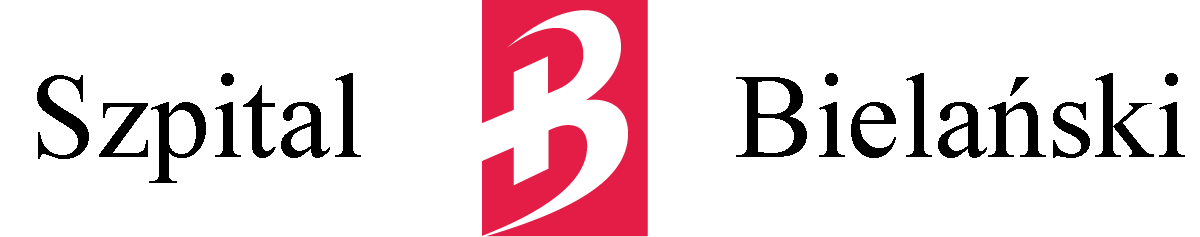 INFORMACJA O ZAGROŻENIACH WYSTĘPUJĄCYCH NA TERENIE SZPITALA BIELAŃSKIEGOObowiązuje od  16.04.2012Obowiązuje od  16.04.2012INFORMACJA O ZAGROŻENIACH WYSTĘPUJĄCYCH NA TERENIE SZPITALA BIELAŃSKIEGOWydanie 2INFORMACJA O ZAGROŻENIACH WYSTĘPUJĄCYCH NA TERENIE SZPITALA BIELAŃSKIEGOstr. 41 z 2str. 41 z 2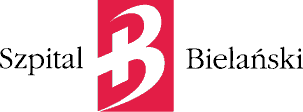 WYMAGANIA  BHP I OCHRONY ŚRODOWISKA DLA PODWYKONAWCÓWObowiązuje od  16.04.2012WYMAGANIA  BHP I OCHRONY ŚRODOWISKA DLA PODWYKONAWCÓWWydanie 2WYMAGANIA  BHP I OCHRONY ŚRODOWISKA DLA PODWYKONAWCÓWStr. 1 z 1